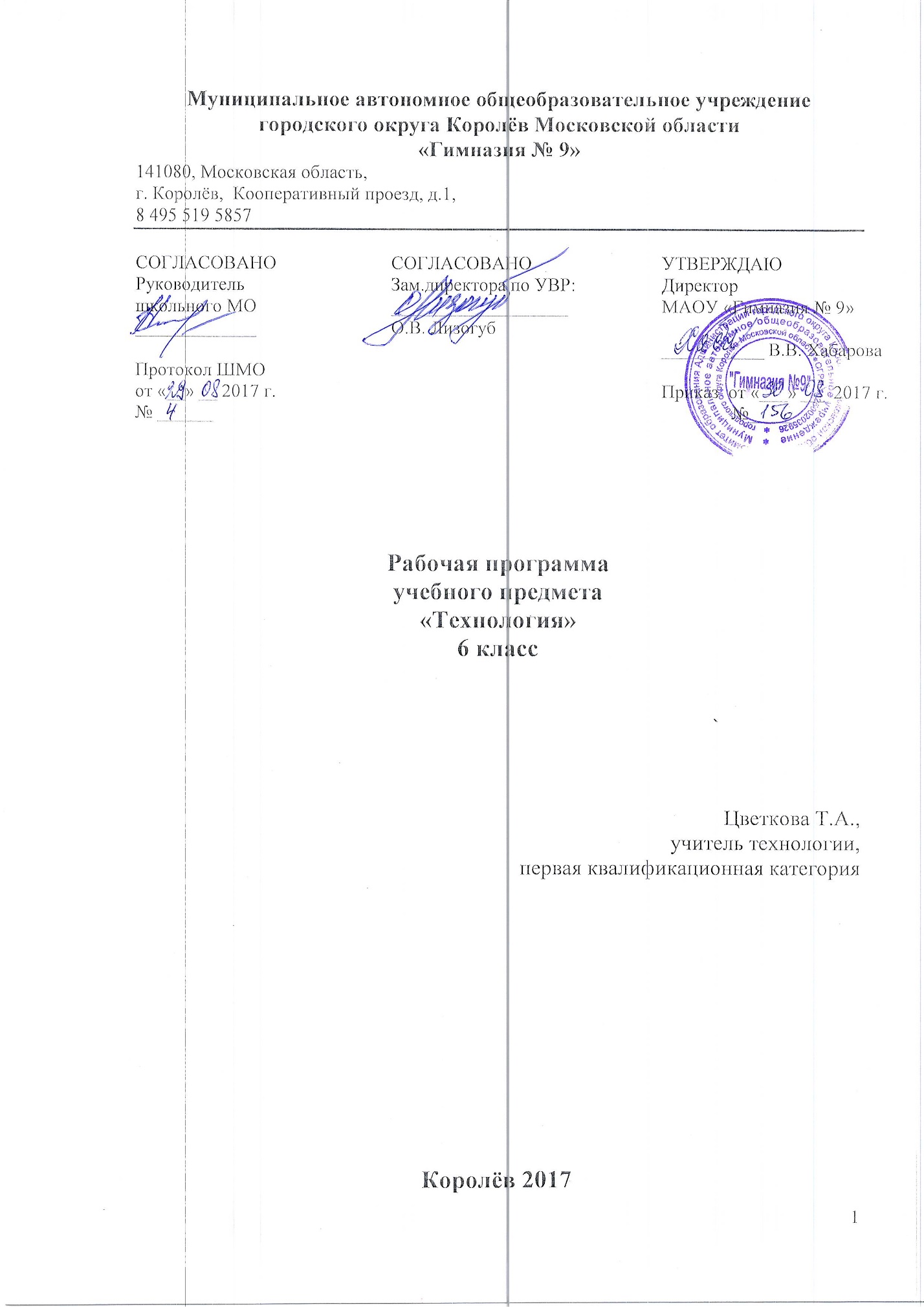 Пояснительная запискаРабочая программа учебного предмета «Технология» составлена в соответствии с требованиями Федерального государственного образовательного стандарта основного общего образования (приказ Министерства образования и науки РФ от 17.12.2010 г. № 1897), с учётом Примерной программы по учебному предмету «Технология», одобренной решением федерального учебно-методического объединения по общему образованию (протокол от 8 апреля 2015 г. № 1/15), является частью Основной образовательной программы основного общего образования МАОУ «Гимназия №9» городского округа Королёв Московской области.Рабочая программа по технологии ориентирована на учащихся 6-ых классов. Уровень изучения предмета - базовый. Тематическое планирование рассчитано на 2 учебных часа в неделю, что составляет 70 учебных часов в год.В системе предметов общеобразовательной школы курс технологии представлен в предметной области «Технология». Назначение предмета «Технология» в основной школе состоит в том, чтобы обеспечить формирование и развитие коммуникативной, социально-трудовой, информационной и учебно-познавательной компетенций.Изучение технологии в основной школе направлено на достижение следующих целей:- развитие инновационной творческой деятельности обучающихся в процессе решения прикладных учебных задач;- активное использование знаний, полученных при изучении других учебных предметов, и сформированных универсальных учебных действий;- совершенствование умений выполнения учебно-исследовательской и проектной деятельности;- формирование представлений о социальных и этических аспектах научно-технического прогресса;- формирование способности придавать экологическую направленность любой деятельности, проекту; демонстрировать экологическое мышление в разных формах деятельности.Для достижения поставленных целей в 6 классе необходимо решение следующих задач:проведение традиционных и комбинированных  уроков,  проведение лабораторных, практических занятий, обобщающих уроков, конкурсов, викторин;выполнение и оформление графических работ;выполнение проектных работ с использованием ИКТ; выполнение ручных работ и работ с использованием инструментов, приспособлений и бытовой техники;изготовление объектов труда в соответствии с содержанием образования в 6 классе;ознакомление с профессиями повара, кулинара, конструктора одежды, швеи, дизайнера и их местом на рынке труда.Для обучения технологии в МАОУ «Гимназия №9» выбрана содержательная линия УМК по технологии авторского коллектива: Синица Н.В., Симоненко В.Д.. Главные особенности учебно-методического комплекта (УМК) по технологии состоят в том, что они обеспечивают преемственность курсов технологии в начальной школе и в последующих классах основной и средней школы, а также в полной мере реализуют принципы деятельностного подхода, что полностью соответствует миссии и целям гимназии и образовательным запросам обучающихся.Для выполнения всех видов обучающих работ по технологии в 6 классе в УМК имеются учебник, учебные пособия:1) Синица Н.В., Симоненко В.Д. Технология. Технологии ведения дома: 6 класс. Учебник для учащихся общеобразовательных организаций. М.: Вентана-Граф, 2014.2) Синица Н.В., Симоненко В.Д. Технология: 6 класс: рабочая тетрадь. – Изд. 1. --    М.: Вентана-Граф, 2015.Нижеуказанные пособия позволяют организовать методическое обеспечение учебного предмета «Технология» в 6 классе:1) Синица Н.В., Симоненко В.Д. Технология: 6 класс: методическое пособие. – Изд. 2. --    М.: Вентана-Граф, 2015.Основные формы контроля:Лабораторно-практические работы;практические работы;защита творческих проектов;тесты;контрольные работы;индивидуальный и фронтальный опросы.Критерии оценки устных ответов обучающихся«5» ставится, если учащийся: полностью освоил учебный материал; умеет изложить его своими словами; самостоятельно подтверждает ответ конкретными примерами; правильно и обстоятельно отвечает на дополнительные вопросы учителя.  «4» ставится, если учащийся: в основном усвоил учебный материал, допускает незначительные ошибки при его изложении своими словами; подтверждает ответ конкретными примерами; правильно отвечает на дополнительные вопросы учителя. «3» ставится, если учащийся: не усвоил существенную часть учебного материала; допускает значительные ошибки при его изложении своими словами; затрудняется подтвердить ответ конкретными примерами; слабо отвечает на дополнительные вопросы.  «2» ставится, если учащийся: почти не усвоил учебный материал; не может изложить его своими словами; не может подтвердить ответ конкретными примерами; не отвечает на большую часть дополнительных вопросов учителя.Критерии оценки графических заданий и лабораторно-практических работ«5» ставится, если учащийся: творчески планирует выполнение работы; самостоятельно и полностью использует знания программного материала; правильно и аккуратно выполняет задание; умеет пользоваться справочной литературой, наглядными пособиями, приборами, оборудованием и другими средствами.  «4» ставится, если учащийся: правильно планирует выполнение работы; самостоятельно использует знания программного материала; в основном правильно и аккуратно выполняет задание; умеет пользоваться справочной литературой, наглядными пособиями, приборами и другими средствами.  «3» ставится, если учащийся: допускает ошибки при планировании выполнения работы; не может самостоятельно использовать значительную часть знаний программного материала; допускает ошибки и неаккуратно выполняет задание; затрудняется самостоятельно использовать справочную литературу, наглядные пособия, приборы и другие средства.«2» ставится, если учащийся: не может правильно спланировать выполнение работы; не может использовать знания программного материала;  допускает грубые ошибки и неаккуратно выполняет задание; не может самостоятельно использовать справочную литературу, наглядные пособия, приборы и другие средства.Критерии оценки практической работы учащихся«5» - работа выполнена в заданное время, самостоятельно, с соблюдением технологической последовательности, качественно и творчески;  «4» - работа выполнена в заданное время, самостоятельно, с соблюдением технологической последовательности, при выполнении отдельных операций допущены небольшие отклонения; общий вид изделия аккуратный;«3» - работа выполнена в заданное время, самостоятельно, с нарушением технологической последовательности, отдельные операции выполнены с отклонением от образца (если не было на то установки); изделие оформлено небрежно или не закончено в срок; «2» – ученик самостоятельно не справился с работой, технологическая последовательность нарушена, при выполнении операций допущены большие отклонения, изделие оформлено небрежно и имеет незавершенный вид.Оценивание теста учащихся«5» - получают учащиеся, справившиеся с работой 100 - 90 %;«4» - ставится в том случае, если верные ответы составляют 80 % от общего количества;«3» - соответствует работа, содержащая 50 – 70 % правильных ответов.Критерии оценки проекта  1.    Оригинальность темы и идеи проекта.   2.    Конструктивные параметры (соответствие конструкции изделия; прочность, надежность; удобство использования).3.     Технологические критерии (соответствие документации; оригинальность применения и сочетание материалов; соблюдение правил техники безопасности).4.    Эстетические критерии (композиционная завершенность; дизайн изделия; использование традиций народной культуры).5.    Экономические критерии (потребность в изделии; экономическое обоснование; рекомендации к использованию; возможность массового производства).6.    Экологические критерии (наличие ущерба окружающей среде при производстве изделия; возможность использования вторичного сырья, отходов производства; экологическая безопасность).7.     Информационные критерии (стандартность проектной документации; использование дополнительной информации).Структура рабочей предметной программы:пояснительная запискапланируемые предметные результаты освоения учебного предметасодержание учебного предметакалендарно-тематическое планированиеПланируемые результаты освоения учебного предметаПредметные результаты изучения предмета «Технология».Учекник научится• самостоятельно готовить для своей семьи простые кулинарные блюда из молока и молочных продуктов, рыбы, мяса, птицы, отвечающие требованиям рационального питания, соблюдая правильную технологическую последовательность приготовления, санитарно-гигиенические требования и правила безопасной работы.• составлять рацион питания на основе физиологических потребностей организма;• выбирать пищевые продукты для удовлетворения потребностей организма в белках, углеводах, жирах, витаминах, минеральных веществах; организовывать своё рациональное питание в домашних условиях; применять различные способы обработки пищевых продуктов с целью сохранения в них питательных веществ;• применять основные виды и способы консервирования и заготовки пищевых продуктов в домашних условиях;• экономить электрическую энергию при обработке пищевых продуктов; оформлять приготовленные блюда, сервировать стол; соблюдать правила этикета за столом;• определять виды экологического загрязнения пищевых продуктов; оценивать влияние техногенной сферы на окружающую среду и здоровье человека;• выполнять мероприятия по предотвращению негативного влияния техногенной сферы на окружающую среду и здоровье человека• изготавливать с помощью ручных инструментов и оборудования для швейных и декоративно-прикладных работ, швейной машины простые по конструкции модели швейных изделий, пользуясь технологической документацией;• выполнять влажно-тепловую обработку швейных изделий.• выполнять несложные приёмы моделирования швейных изделий, в том числе с использованием традиций народного костюма;• использовать при моделировании зрительные иллюзии в одежде; определять и исправлять дефекты швейных изделий;• выполнять художественную отделку швейных изделий;• изготавливать изделия декоративно-прикладного искусства, региональных народных промыслов;• определять основные стили в одежде и современные направления моды.Ученик получит возможность научиться• планировать и выполнять учебные технологические проекты: выявлять и формулировать проблему; обосновывать цель проекта, конструкцию изделия, сущность итогового продукта или желаемого результата; планировать этапы выполнения работ; составлять технологическую карту изготовления изделия; выбирать средства реализации замысла, осуществлять технологический процесс; контролировать ход и результаты выполнения проекта;• представлять результаты выполненного проекта: пользоваться основными видами проектной документации; готовить пояснительную записку к проекту; оформлять проектные материалы; представлять проект к защите.• организовывать и осуществлять проектную деятельность на основе установленных правил, поиска новых решений, планировать и организовывать технологический процесс с учётом имеющихся ресурсов и условий;• осуществлять презентацию, экономическую и экологическую оценку проекта; разрабатывать вариант рекламы для продукта труда.Метапредметные результаты изучения предмета.Регулятивные универсальные учебные действияУченик научится• целеполаганию, включая постановку новых целей, преобразование практической задачи в познавательную;• самостоятельно анализировать условия достижения цели на основе учёта выделенных учителем ориентиров действия в новом учебном материале;• планировать пути достижения целей;• устанавливать целевые приоритеты;• уметь самостоятельно контролировать своё время и управлять им;• принимать решения в проблемной ситуации на основе переговоров;• осуществлять констатирующий и предвосхищающий контроль по результату и по способу действия; актуальный контроль на уровне произвольного внимания;• адекватно самостоятельно оценивать правильность выполнения действия и вносить необходимые коррективы в исполнение как в конце действия, так и по ходу его реализации;• основам прогнозирования как предвидения будущих событий и развития процесса.Ученик получит возможность научиться• самостоятельно ставить новые учебные цели и задачи;• построению жизненных планов во временной перспективе;• при планировании достижения целей самостоятельно и адекватно учитывать условия и средства их достижения;• выделять альтернативные способы достижения цели и выбирать наиболее эффективный способ;• основам саморегуляции в учебной и познавательной деятельности в форме осознанного управления своим поведением и деятельностью, направленной на достижение поставленных целей;• осуществлять познавательную рефлексию в отношении действий по решению учебных и познавательных задач;• адекватно оценивать объективную трудность как меру фактического или предполагаемого расхода ресурсов на решение задачи;• адекватно оценивать свои возможности достижения цели определённой сложности в различных сферах самостоятельной деятельности;• основам саморегуляции эмоциональных состояний;• прилагать волевые усилия и преодолевать трудности и препятствия на пути достижения целей.Коммуникативные универсальные учебные действияУченик научится • учитывать разные мнения и стремиться к координации различных позиций в сотрудничестве;• формулировать собственное мнение и позицию, аргументировать и координировать её с позициями партнёров в сотрудничестве при выработке общего решения в совместной деятельности;• устанавливать и сравнивать разные точки зрения, прежде чем принимать решения и делать выбор;• аргументировать свою точку зрения, спорить и отстаивать свою позицию не враждебным для оппонентов образом;• задавать вопросы, необходимые для организации собственной деятельности и сотрудничества с партнёром;• осуществлять взаимный контроль и оказывать в сотрудничестве необходимую взаимопомощь;• адекватно использовать речь для планирования и регуляции своей деятельности;• адекватно использовать речевые средства для решения различных коммуникативных задач; владеть устной и письменной речью; строить монологическое контекстное высказывание;• организовывать и планировать учебное сотрудничество с учителем и сверстниками, определять цели и функции участников, способы взаимодействия; планировать общие способы работы;• осуществлять контроль, коррекцию, оценку действий партнёра, уметь убеждать;• работать в группе — устанавливать рабочие отношения, эффективно сотрудничать и способствовать продуктивной кооперации; интегрироваться в группу сверстников и строить продуктивное взаимодействие со сверстниками и взрослыми;• основам коммуникативной рефлексии;• использовать адекватные языковые средства для отображения своих чувств, мыслей, мотивов и потребностей;• отображать в речи (описание, объяснение) содержание совершаемых действий как в форме громкой социализированной речи, так и в форме внутренней речи.Ученик получит возможность научиться• учитывать и координировать отличные от собственной позиции других людей, в сотрудничестве;• учитывать разные мнения и интересы и обосновывать собственную позицию;• понимать относительность мнений и подходов к решению проблемы;• продуктивно разрешать конфликты на основе учёта интересов и позиций всех участников, поиска и оценки альтернативных способов разрешения конфликтов; договариваться и приходить к общему решению в совместной деятельности, в том числе в ситуации столкновения интересов;• брать на себя инициативу в организации совместного действия (деловое лидерство);• оказывать поддержку и содействие тем, от кого зависит достижение цели в совместной деятельности;• осуществлять коммуникативную рефлексию как осознание оснований собственных действий и действий партнёра;• в процессе коммуникации достаточно точно, последовательно и полно передавать партнёру необходимую информацию как ориентир для построения действия;• вступать в диалог, а также участвовать в коллективном обсуждении проблем, участвовать в дискуссии и аргументировать свою позицию, владеть монологической и диалогической формами речи в соответствии с грамматическими и синтаксическими нормами родного языка;• следовать морально-этическим и психологическим принципам общения и сотрудничества на основе уважительного отношения к партнёрам, внимания к личности другого, адекватного межличностного восприятия, готовности адекватно реагировать на нужды других, в частности оказывать помощь и эмоциональную поддержку партнёрам в процессе достижения общей цели совместной деятельности;• устраивать эффективные групповые обсуждения и обеспечивать обмен знаниями между членами группы для принятия эффективных совместных решений;• в совместной деятельности чётко формулировать цели группы и позволять её участникам проявлять собственную энергию для достижения этих целей.Познавательные универсальные учебные действияУченик научится• основам реализации проектно-исследовательской деятельности;• проводить наблюдение и эксперимент под руководством учителя;• осуществлять расширенный поиск информации с использованием ресурсов библиотек и Интернета;• осуществлять выбор наиболее эффективных способов решения задач в зависимости от конкретных условий;• давать определение понятиям;• устанавливать причинно-следственные связи;• обобщать понятия — осуществлять логическую операцию перехода от видовых признаков к родовому понятию, от понятия с меньшим объёмом к понятию с большим объёмом;• осуществлять сравнение, сериацию и классификацию, самостоятельно выбирая основания и критерии для указанных логических операций;• строить классификацию на основе дихотомического деления (на основе отрицания);• строить логическое рассуждение, включающее установление причинно-следственных связей;• объяснять явления, процессы, связи и отношения, выявляемые в ходе исследования;• основам ознакомительного, изучающего, усваивающего и поискового чтения;• структурировать тексты, включая умение выделять главное и второстепенное, главную идею текста, выстраивать последовательность описываемых событий;• работать с метафорами — понимать переносный смысл выражений, понимать и употреблять обороты речи, построенные на скрытом уподоблении, образном сближении слов.Ученик получит возможность научиться• основам рефлексивного чтения;• ставить проблему, аргументировать её актуальность;• самостоятельно проводить исследование на основе применения методов наблюдения и эксперимента;• выдвигать гипотезы о связях и закономерностях событий, процессов, объектов;• организовывать исследование с целью проверки гипотез;• делать умозаключения (индуктивное и по аналогии) и выводы на основе аргументации.Личностные результаты.Будут сформированы• знание о своей этнической принадлежности, освоение национальных ценностей, традиций, культуры, знание о народах и этнических группах России;• освоение общекультурного наследия России и общемирового культурного наследия;• ориентация в системе моральных норм и ценностей и их иерархизация• экологическое сознание, признание высокой ценности жизни во всех её проявлениях; знание основных принципов и правил отношения к природе; знание основ здорового образа жизни и здоровьесберегающих технологий; правил поведения в чрезвычайных ситуациях.• уважение к ценностям семьи, любовь к природе, признание ценности здоровья, своего и других людей, оптимизм в восприятии мира;потребность в самовыражении и самореализации, социальном признании;• позитивная моральная самооценка и моральные чувства — чувство гордости при следовании моральным нормам, переживание стыда и вины при их нарушении.• готовность и способность к выполнению норм и требований школьной жизни, прав и обязанностей ученика;• умение вести диалог на основе равноправных отношений и взаимного уважения и принятия; умение конструктивно разрешать конфликты;• готовность и способность к выполнению моральных норм в отношении взрослых и сверстников в школе, дома, во внеучебных видах деятельности;• потребность в участии в общественной жизни ближайшего социального окружения, общественно полезной деятельности;Ученик получит возможность для формирования:• умение строить жизненные планы с учётом конкретных социально-исторических, политических и экономических условий;• устойчивый познавательный интерес и становление смыслообразующей функции познавательного мотива;• готовность к выбору профильного образования.• выраженной устойчивой учебно-познавательной мотивации и интереса к учению;• готовности к самообразованию и самовоспитанию;• адекватной позитивной самооценки и Я-концепции;• морального сознания на конвенциональном уровне, способности к решению моральных дилемм на основе учёта позиций участников дилеммы, ориентации на их мотивы и чувства; устойчивое следование в поведении моральным нормам и этическим требованиям;• эмпатии как осознанного понимания и сопереживания чувствам других, выражающейся в поступках, направленных на помощь и обеспечение благополучия.Содержание учебного предметаВведение (2 ч).Технология как учебная дисциплина и как наука. Цель и задачи изучения предмета. Содержание предмета и последовательность его изучения. Санитарно-гигиенические требования и правила внутреннего распорядка при работе в школьной мастерской.Раздел «Создание изделий из текстильных материалов» (27 ч)Тема 1. Свойства текстильных материалов (2 ч)Теоретические сведения. Классификация текстильных химических волокон. Способы их получения. Виды и свойства искусственных и синтетических тканей. Виды нетканых материалов из химических волокон. Профессия оператор в производстве химических волокон.Лабораторно-практические и практические работы. Изучение свойств текстильных материалов из химических волокон.Тема 2. Конструирование швейных изделий (6 ч)Теоретические сведения. Понятие о плечевой одежде. Понятие об одежде с цельнокроеным и втачным рукавом. Определение размеров фигуры человека. Снятие мерок для изготовления плечевой одежды. Построение чертежа основы плечевого изделия с цельнокроеным рукавом.Лабораторно-практические и практические работы. Изготовление выкроек для образцов ручных и машинных работ.Снятие мерок и построение чертежа швейного изделия с цельнокроеным рукавом в натуральную величину (проектное изделие).Тема 3. Моделирование швейных изделий (2 ч)Теоретические сведения. Понятие о моделировании одежды. Моделирование формы выреза горловины. Моделирование плечевой одежды с застёжкой на пуговицах. Моделирование отрезной плечевой одежды. Приёмы изготовления выкроек дополнительных деталей изделия: подкройной обтачки горловины спинки, подкройной обтачки горловины переда, подборта. Подготовка выкройки к раскрою. Профессия художник по костюму.Лабораторно-практические и практические работы. Моделирование выкройки проектного изделия.Подготовка выкройки проектного изделия к раскрою.Тема 4. Элементы машиноведения (2 ч)Теоретические сведения. Устройство машинной иглы. Неполадки в работе швейной машины, связанные с неправильной установкой иглы, её поломкой. Замена машинной иглы. Неполадки в работе швейной машины, связанные с неправильным натяжением ниток. Дефекты машинной строчки: петляние сверху и снизу, слабая и стянутая строчка. Приспособления к швейным машинам. Назначение и правила использования регулятора натяжения верхней нитки. Обмётывание петель и пришивание пуговицы с помощью швейной машины. Подготовка выкройки к раскрою.Лабораторно-практические и практические работы. Устранение дефектов машинной строчки.Применение приспособлений к швейной машине.Выполнение прорезных петель.Пришивание пуговицы.Тема 5. Технология изготовления швейных изделий (15 ч)Теоретические сведения. Технология изготовления плечевого швейного изделия с цельнокроеным рукавом. Последовательность подготовки ткани к раскрою. Правила раскладки вы кроек на ткани. Правила раскроя. Выкраивание деталей из прокладки. Критерии качества кроя. Правила безопасной работы иголками и булавками.Понятие о дублировании деталей кроя. Технология соединения детали с клеевой прокладкой. Правила безопасной работы утюгом.Способы переноса линий выкройки на детали кроя с помощыо прямых копировальных стежков.Основные операции при ручных работах: временное соединение мелкой детали с крупной - примётывание; временное ниточное закрепление стачанных и вывернутых краёв - вымётывание.Основные машинные операции: присоединение мелкой детали к крупной - притачивание; соединение деталей по контуру с последующим вывёртыванием — обтачивание. Обработка припусков шва перед вывёртыванием.Классификация машинных швов: соединительные (обтачной с расположением шва на сгибе и в кант). Обработка мелких деталей швейного изделия обтачным швом — мягкого пояса, бретелей.Подготовка и проведение примерки плечевой одежды с цельнокроеным рукавом. Устранение дефектов после примерки.Последовательность изготовления плечевой одежды с цельнокроеным рукавом. Технология обработки среднего шва с застёжкой и разрезом, плечевых швов, нижних срезов рукавов. Обработка срезов подкройной обтачкой с расположением её на изнаночной или лицевой стороне изделия. Обработка застёжки подбортом. Обработка боковых швов. Соединение лифа с юбкой. Обработка нижнего среза изделия. Обработка разреза в шве. Окончательная отделка изделия. Профессия технолог - конструктор.Лабораторно-практические и практические работы. Раскрой швейного изделия.Дублирование деталей клеевой прокладкой.Изготовление образцов ручных и машинных работ.Обработка мелких деталей проектного изделия.Подготовка изделия к примерке. Проведение примерки проектного изделия.Обработка среднего шва спинки, плечевых и нижних срезов рукавов; горловины и застёжки проектного изделия; боковых срезов и отрезного изделия; нижнего среза изделия.Окончательная обработка изделия.Раздел «Технологии домашнего хозяйства» (3 ч)Тема 1. Интерьер жилого дома (2 ч)Теоретические сведения. Понятие о жилом помещении: жилой дом, квартира, комната, многоквартирный дом. Зонирование пространства жилого дома. Организация зон приготовления и приёма пищи, отдыха и общения членов семьи, приёма гостей, зоны сна, санитарно-гигиенической зоны. Зонирование комнаты подростка.Понятие о композиции в интерьере. Интерьер жилого дома. Современные стили в интерьере. Использование современных материалов и подбор цветового решения в отделке квартиры. Виды отделки потолка, стен, пола. Декоративное оформление интерьера. Применение текстиля в интерьере. Основные виды занавесей для окон.Лабораторно-практические и практические работы.Выполнение электронной презентации «Декоративное оформление интерьера». Разработка плана жилого дома. Подбор современных материалов для отделки потолка, стен, пола. Изготовление макета оформления окон.Тема 2. Комнатные растения в интерьере (2 ч)Теоретические сведения. Понятие о фитодизайне как искусстве оформления интерьера, создания композиций с использованием растений. Роль комнатных растений в интерьере. Приемы их размещения в интерьере: одиночные растения, композиция  из горшечных растений, комнатный садик, террариум.Требования растений к окружающим условиям. Светолюбивые, теневыносливые и тенелюбивые растения. Разновидности комнатных растений: декоративнолистные, декоративноцветущие  комнатные, декоративноцветущие горшечные, кактусы и сук куленты. Виды растений по внешним данным: злаковидные, растения с прямостоячими стеблями, лианы и ампельные растения, розеточные, шарообразные и кустистые растения.Технологии выращивания комнатных растений. Влияние растений на микроклимат помещения. Правила ухода за комнатными растениями. Пересадка и перевалка комнатного растения Технологии выращивания цветов без почвы: гидропоника, на суб стратах, аэропоника. Профессия садовник.Лабораторно-практические и практические работы. Перевалка (пересадка) комнатных растений. Уход за растениями в кабинете технологии, классной комнате, холлах школы.Раздел «Электротехника» (2 ч)Тема 1. Бытовые электроприборы (2 ч)Теоретические сведения. Зависимость здоровья и самочувствия людей от поддержания чистоты в доме. Электрические бытовые приборы для уборки и создания микроклимата в помещении. Современный пылесос, его функции. Робот-пылесос. Понятие о микроклимате Приборы для создания микроклимата (климатические приборы) кондиционер, ионизатор-очиститель воздуха, озонатор Функции климатических приборов.Лабораторино- практические и практические работы.Изучение потребности в	юных электроприборах для уборки и создания микроклимата в помещении.Подбор современной бытовой техники с учётом потребностей и доходов семьи.Раздел «Современное производство и профессиональное самоопределение» (2 ч)Тема 1. Сферы производства и разделение труда (2 ч)Теоретические сведения. Сферы и отрасли современного производства. Основные составляющие производства. Основные структурные подразделения производственного предприятия.Влияние техники и технологий на виды, содержание и уровень квалификации труда. Уровни квалификации и уровни образования. Факторы, влияющие на уровень оплаты труда.Понятие о профессии, специальности, квалификации и компетентности работника.Лабораторно-практические и практические работы. Ознакомление с деятельностью производственного предприятия.Анализ структуры предприятия и профессионального разделения труда.Раздел «Кулинария» (12 ч)Тема 1. Блюда из рыбы и морепродуктов (4 ч)Теоретические сведения. Пищевая ценность рыбы и нерыбных продуктов моря. Содержание в них белков, жиров, углеводов, витаминов. Виды рыбы и нерыбных продуктов моря, продуктов из них. Маркировка консервов.Признаки доброкачественности рыбы. Условия и сроки хранения рыбной продукции. Оттаивание мороженой рыбы. Вымачивание солёной рыбы. Разделка рыбы. Санитарные требования при обработке рыбы. Тепловая обработка рыбы.Технология приготовления блюд из рыбы и нерыбных продуктов моря. Подача готовых блюд. Требования к качеству готовых блюд.Лабораторно-практические и практические работы. Определение свежести рыбы. Приготовление блюда из рыбы.Определение качества термической обработки рыбных блюд.Приготовление блюд из морепродуктов.Тема 2. Блюда из мяса (2 ч)Теоретические сведения. Значение мясных блюд в питании. Виды мяса и субпродуктов. Признаки доброкачественности мяса. Органолептические методы определения доброкачественности мяса. Условия и сроки хранения мясной продукции. Оттаивание мороженого мяса. Подготовка мяса к тепловой обработке. Сани тарные требования при обработке мяса. Оборудование и инвентарь, применяемые при механической и тепловой обработке мяса.Виды тепловой обработки мяса. Определение качества термической обработки мясных блюд. Технология приготовления блюд из мяса. Подача к столу. Гарниры к мясным блюдам.Лабораторно-практические и практические работы. Определение доброкачественности мяса и мясных продуктов.Приготовление блюда из мяса.Тема 3. Блюда из птицы (2 ч)Теоретические сведения. Виды домашней и сельскохозяйственной птицы и их кулинарное употребление. Способы определения качества птицы. Подготовка птицы к тепловой обработке. Способы разрезания птицы на части. Оборудование и инвентарь, применяемые при механической и тепловой обработке птицы.Виды тепловой обработки птицы. Технология приготовления блюд из птицы. Оформление готовых блюд и подача их к столу.Лабораторно-практические и практические работы. Приготовление блюда из птицы.Тема 4. Заправочные супы (2 ч)Теоретические сведения. Значение супов в рационе питания. Технология приготовления бульонов, используемых при приготовлении заправочных супов.Виды заправочных супов. Технология приготовления щей, борща, рассольника, солянки, овощных супов и супов с крупами и мучными изделиями. Оценка готового блюда. Оформление готового супа и подача к столу.Лабораторно-практические и практические работы. Приготовление заправочного супа.Тема 5. Сервировка стола. Этикет (2 ч)Теоретические сведения. Меню обеда. Сервировка стола к обеду. Набор столового белья, приборов и посуды для обеда. Подача блюд. Правила поведения за столом и пользования столовыми приборами.Лабораторно-практические и практические работы. Составление меню обеда. Приготовление обеда. Сервировка стола к обеду. Определение калорийности блюд.Раздел «Художественные ремёсла» (8 ч)Тема 1. Вязание крючком (4 ч)Теоретические сведения. Краткие сведения из истории старинного рукоделия — вязания. Вязаные изделия в современной моде. Материалы и инструменты для вязания. Виды крючков и спиц. Правила подбора инструментов в зависимости от вида изделия и толщины нити. Организация рабочего места при вязании. Расчёт количества петель для изделия. Отпаривание и сборка готового изделия.Основные виды петель при вязании крючком. Условные обозначения, применяемые при вязании крючком. Вязание полотна: начало вязания, вязание рядами, основные способы вывязывания петель, закрепление вязания. Вязание по кругу: основное кольцо, способы вязания по кругу.Лабораторно-практические и практические работы. Вывязывание полотна из столбиков с накидом несколькими способами.Выполнение плотного вязания по кругу.Тема 2. Вязание спицами (4 ч)Теоретические сведения. Вязание спицами узоров из лицевых и изнаночных петель: набор петель на спицы, применение схем узоров с условными обозначениями. Кромочные, лицевые и изнаночные петли, закрытие петель последнего ряда. Вязание полотна лицевыми и изнаночными петлями. Вязание цветных узоров. Создание схем для вязания с помощью ПК. Профессия вязальщица текстильно-галантерейных изделий.Лабораторно-практические и практические работы. Выполнение образцов вязок лицевыми и изнаночными петлями.Разработка схемы жаккардового узора на ПК.Раздел «Технологии творческой и опытнической деятельности» (13 ч)Тема 1. Исследовательская и созидательная деятельность (13 ч)Теоретические сведения. Цель и задачи проектной деятельности в 6 классе. Составные части годового творческого проекта шестиклассников.Практические работы. Творческий проект по разделу «Технологии домашнего хозяйства»».Творческий проект по разделу «Кулинария».Творческий проект по разделу «Создание изделий из текстильных материалов».Творческий проект по разделу «Художественные ремёсла».Составление портфолио и разработка электронной презентации.Презентация и защита творческого проекта.Варианты творческих проектов: «Растение в интерьере жилого дома», «Планирование комнаты подростка», «Приготовление воскресного семейного обеда», «Наряд для семейного обеда», «Вяжем аксессуары крючком или спицами», «Любимая вязаная игрушка» и др.Тематическое планирование. Технологии ведения дома. 6 класс (70 часов)Календарно-тематическое планирование. Технологии ведения дома. 6 классТема раздела программы, количество отводимых учебных часов Основное содержание материала темыХарактеристика основных видовдеятельности учащихсяВводный урок (2 ч)Вводный урок (2 ч)Вводный урок (2 ч)Тема 1.Вводный урок (2 ч)Цель и задачи изучения предмета. Содержание предмета и последовательность его изучения в 6 классе. Санитарно-гигиенические требования и правила внутреннего распорядка при работе в школьной мастерскойЗнакомиться с содержанием и последовательностью изучения предмета «Технология» в 6 классе. Знакомиться с библиотекой кабинета, электронными средствами обученияРазделы «Создание изделий из текстильных материалов», «Технологии творческой и опытнической деятельности» (30 ч)Разделы «Создание изделий из текстильных материалов», «Технологии творческой и опытнической деятельности» (30 ч)Разделы «Создание изделий из текстильных материалов», «Технологии творческой и опытнической деятельности» (30 ч)Тема 1.Свойства текстильных материалов (2 ч)Классификация текстильных химических волокон. Способы их получения. Виды и свойства искусственных и синтетических тканей. Виды нетканых материалов из химических волоконСоставлять коллекции тканей и нетканых материалов из химических волокон. Исследовать свойства текстильных материалов из химических волокон. Подбирать ткань по волокнистому составу для различных швейных изделий. Находить и представлять информацию о современных материалах из химических волокон и об их применении в текстилеТема 2.Конструирование швейных изделий (6 ч)Понятие о плечевой одежде. Понятие об одежде с цельнокроеным и втачным рукавом. Определение размеров фигуры человека. Снятие мерок для изготовления плечевой одежды. Построение чертежа основы плечевого изделия с цельнокроеным рукавомСнимать мерки с фигуры человека и записывать результаты измерений. Рассчитывать по формулам отдельные элементы чертежей швейных изделий. Строить чертёж основы плечевого изделия с цельнокроеным рукавом. Находить и представлять информацию об истории швейных изделийТема 3.Моделирование швейных изделий (2 ч)Понятие о моделировании одежды. Моделирование формы выреза горловины. Моделирование плечевой одежды с застёжкой на пуговицах. Моделирование отрезной плечевой одежды. Приёмы изготовления выкроек дополнительных деталей изделия: подкройной обтачки горловины спинки, подкройной обтачки горловины переда, подборта. Подготовка выкройки к раскроюВыполнять эскиз проектного изделия. Изучать приёмы моделирования формы выреза горловины. Изучать приёмы моделирования плечевой одежды с застёжкой на пуговицах. Изучать приёмы моделирования отрезной плечевой одежды. Моделировать проектное швейное изделие. Изготовлять выкройки дополнительных деталей изделия: подкройных обтачек и т. д. Готовить выкройку проектного изделия к раскрою. Знакомиться с профессией технолог-конструктор швейного производстваТема 4.Технология изготовления швейных изделий (4 ч)Последовательность подготовки ткани к раскрою. Правила раскладки выкроек на ткани. Правила раскроя. Выкраивание деталей из прокладки. Критерии качества кроя. Правила безопасной работы иглами и булавками. Понятие о дублировании деталей кроя. Технология соединения детали с клеевой прокладкой. Правила безопасной работы утюгом. Способы переноса линий выкройки на детали кроя с помощью прямых копировальных стежков. Основные операции при ручных работах: временное соединение мелкой детали с крупной — примётывание; временное ниточное закрепление стачанных и вывернутых краёв — вымётываниеВыполнять экономную раскладку выкроек на ткани, обмеловку с учётом припусков на швы. Выкраивать детали швейного изделия из ткани и прокладки. Дублировать детали кроя клеевой прокладкой. Выполнять правила безопасной работы утюгом. Изготовлять образцы ручных работ: перенос линий выкройки на детали кроя с помощью прямых копировальных стежков; примётывание; вымётываниеТема 5.Элементы машиноведения (2 ч)Устройство машинной иглы. Неполадки, связанные с неправильной установкой иглы, её поломкой. Замена машинной иглы. Неполадки, связанные с неправильным натяжением ниток: петляние сверху и снизу, слабая и стянутая строчка. Назначение и правила использования регулятора натяжения верхней нитки. Обмётывание петель и пришивание пуговицы с помощью швейной машиныИзучать устройство машинной иглы. Выполнять замену машинной иглы. Определять вид дефекта строчки по её виду. Изучать устройство регулятора натяжения верхней нитки. Подготавливать швейную машину к работе. Выполнять регулирование качества зигзагообразной и прямой строчек с помощью регулятора натяжения верхней нитки. Выполнять обмётывание петли на швейной машине. Пришивать пуговицу с помощью швейной машины. Овладевать безопасными приёмами работы на швейной машине. Находить и предъявлять информацию о фурнитуре для одежды, об истории пуговицТема 6.Технология изготовления швейных изделий (15 ч)Основные машинные операции: присоединение мелкой детали к крупной — притачивание; соединение деталей по контуру с последующим вывёртыванием — обтачивание. Обработка припусков шва перед вывёртыванием. Классификация машинных швов: соединительные (и обтачной с расположением шва на сгибе и в кант). Обработка мелких деталей швейного изделия обтачным швом — мягкого пояса, бретелей. Подготовка и проведение примерки плечевой одежды с цельнокроеным рукавом. Устранение дефектов после примерки. Последовательность изготовления плечевой одежды с цельнокроеным рукавом. Технология обработки среднего шва с застёжкой и разрезом, плечевых швов, нижних срезов рукавов. Обработка срезов подкройной обтачкой с расположением её на изнаночной или лицевой стороне изделия. Обработка застёжки подбортом. Обработка боковых швов. Соединение лифа с юбкой. Обработка нижнего среза изделия. Обработка разреза в шве. Окончательная отделка изделияИзготовлять образцы машинных работ: притачивание и обтачивание. Проводить влажно-тепловую обработку на образцах. Обрабатывать мелкие детали (мягкий пояс, бретели и др.) проектного изделия обтачным швом. Выполнять подготовку проектного изделия к примерке. Проводить примерку проектного изделия.  Устранять дефекты после примерки. Обрабатывать проектное изделие по индивидуальному плану. Осуществлять самоконтроль и оценку качества готового изделия, анализировать ошибки. Находить и представлять информацию об истории швейных изделий, одежды. Овладевать безопасными приёмами труда. Знакомиться с профессией закройщикТема 7.Исследовательская и созидательная деятельность (3 ч)Понятие о творческой проектной деятельности, индивидуальных и коллективных творческих проектах. Цель и задачи проектной деятельности в 6 классе. Составные части годового творческого проекта шестиклассников. Этапы выполнения проекта: поисковый (подготовительный), технологический, заключительный (аналитический). Определение затрат на изготовление проектного изделия. Испытания проектных изделий. Подготовка презентации, пояснительной записки и доклада для защиты творческого проектаЗнакомиться с примерами творческих проектов шестиклассников. Определять цель и задачи проектной деятельности. Изучать этапы выполнения проекта. Выполнять проект по разделу «Создание изделий из текстильных материалов». Оформлять портфолио и пояснительную записку к творческому проекту. Подготавливать электронную презентацию проекта. Составлять доклад для защиты творческого проекта. Защищать творческий проектРазделы «Оформление интерьера», «Технологии творческой и опытнической деятельности» (6 ч)Разделы «Оформление интерьера», «Технологии творческой и опытнической деятельности» (6 ч)Разделы «Оформление интерьера», «Технологии творческой и опытнической деятельности» (6 ч)Тема 1.Интерьер жилого дома (2 ч)Понятие о жилом помещении: жилой дом, квартира, комната, многоквартирный дом. Зонирование пространства жилого дома. Организация зон приготовления и приёма пищи, отдыха и общения членов семьи, приёма гостей; зоны сна, санитарно-гигиенической зоны. Зонирование комнаты подростка. Понятие о композиции в интерьере. Интерьер жилого дома. Современные стили в интерьере. Использование современных материалов и подбор цветового решения в отделке квартиры. Виды отделки потолка, стен, пола. Декоративное оформление интерьера. Применение текстиля в интерьере. Основные виды занавесей для оконНаходить и представлять информацию об устройстве современного жилого дома, квартиры, комнаты. Делать планировку комнаты подростка с помощью шаблонов и ПК. Выполнять эскизы с целью подбора материалов и цветового решения комнаты. Изучать виды занавесей для окон и выполнять макет оформления окон. Выполнять электронную презентацию по одной из тем: «Виды штор», «Стили оформления интерьера» и др.Тема 2.Комнатные растения в интерьере (2 ч)Понятие о фитодизайне. Роль комнатных растений в интерьере. Размещение комнатных растений в интерьере. Разновидности комнатных растений. Уход за комнатными растениями. Профессия садовникВыполнять перевалку (пересадку) комнатных растений. Находить и представлять информацию о приёмах размещения комнатных растений, об их происхождении. Понимать значение понятий, связанных с уходом за растениями. Знакомиться с профессией садовникТема3.Исследовательская и созидательная деятельность (2 ч)Реализация этапов выполнения творческого проекта. Выполнение требований к готовому изделию. Расчет затрат на изготовление проектаВыполнять проект по разделу «Оформление интерьера». Составлять доклад для защиты творческого проекта. Защищать творческий проектРаздел «Электротехника» (2 ч)Раздел «Электротехника» (2 ч)Раздел «Электротехника» (2 ч)Тема 1. Электромонтажные работы (2 ч)Электроосветительные приборы в интерьере. Энергосберегающие лампы, утилизация. Общие сведения об электробезопасности и правилах эксплуатации бытовых электроприборов. Профессии, связанные с электричествомИзучать правила электробезопасности и эксплуатации бытовых электроприборов. Вызвать необходимую помощь, отключать электроэнергию. Изучать электробезопасность и правила эксплуатации бытовых электроприборов. Знакомиться с профессиями, связанными с электричествомРаздел «Современное производство и профессиональное образование» (2 ч)Раздел «Современное производство и профессиональное образование» (2 ч)Раздел «Современное производство и профессиональное образование» (2 ч)Тема 1.Сферы производства и разделение труда (2 ч)Основные структурные подразделения производственного предприятия (предприятия сервиса). Горизонтальное и вертикальное разделение трудаИзучать сферы современного производства, основные составляющие производства. Находить и представлять информацию о горизонтальном и вертикальном разделении трудаРазделы «Кулинария», «Технологии творческой и опытнической деятельности» (14 ч)Разделы «Кулинария», «Технологии творческой и опытнической деятельности» (14 ч)Разделы «Кулинария», «Технологии творческой и опытнической деятельности» (14 ч)Тема 1.Блюда из рыбы и морепродуктов (4 ч)Пищевая ценность рыбы и нерыбных продуктов моря. Содержание в них белков, жиров, углеводов, витаминов. Виды рыбы и нерыбных продуктов моря, продуктов из них. Маркировка консервов. Признаки доброкачественности рыбы. Условия и сроки хранения рыбной продукции. Оттаивание мороженой рыбы. Вымачивание солёной рыбы. Разделка рыбы. Санитарные требования при обработке рыбы. Тепловая обработка рыбы. Технология приготовления блюд из рыбы и нерыбных продуктов моря. Подача готовых блюд. Требования к качеству готовых блюдОпределять свежесть рыбы органолептическими методами. Определять срок годности рыбных консервов. Подбирать инструменты и приспособления для механической и кулинарной обработки рыбы. Планировать последовательность технологических операций по приготовлению рыбных блюд. Оттаивать и выполнять механическую кулинарную обработку свежемороженой рыбы. Выполнять механическую обработку чешуйчатой рыбы. Разделывать солёную рыбу. Осваивать безопасные приёмы труда. Выбирать готовить блюда из рыбы и нерыбных продуктов моря. Определять качество термической обработки рыбных блюд. Сервировать стол и дегустировать готовые блюда. Знакомиться с профессией повар. Находить и представлять информацию о блюдах из рыбы и морепродуктовТема 2.Блюда из мяса (2 ч)Значение мясных блюд в питании. Виды мяса и субпродуктов. Признаки доброкачественности мяса. Органолептические методы определения доброкачественности мяса. Условия и сроки хранения мясной продукции. Оттаивание мороженого мяса. Подготовка мяса к тепловой обработке. Санитарные требования при обработке мяса. Оборудование и инвентарь, применяемые при механической и тепловой обработке мяса. Виды тепловой обработки мяса. Определение качества термической обработки мясных блюд. Технология приготовления блюд из мяса. Подача к столу. Гарниры к мясным блюдамОпределять качество мяса органолептическими методами. Подбирать инструменты и приспособления для механической и кулинарной обработки мяса. Планировать последовательность технологических операций по приготовлению мясных блюд. Выполнять механическую кулинарную обработку мяса. Осваивать безопасные приёмы труда. Выбирать и готовить блюда из мяса. Проводить оценку качества термической обработки мясных блюд. Сервировать стол и дегустировать готовые блюда. Находить и представлять информацию о блюдах из мяса, соусах и гарнирах к мясным блюдамТема 3.Блюда из птицы (2 ч)Виды домашней и сельскохозяйственной птицы и их кулинарное употребление. Способы определения качества птицы. Подготовка птицы к тепловой обработке. Способы разрезания птицы на части. Оборудование и инвентарь, применяемые при механической и тепловой обработке птицы. Виды тепловой обработки птицы. Технология приготовления блюд из птицы. Оформление готовых блюд и подача их к столуОпределять качество птицы органолептическими методами. Подбирать инструменты и приспособления для механической и кулинарной обработки птицы. Планировать последовательность технологических операций. Осуществлять механическую кулинарную обработку птицы. Соблюдать безопасные приёмы работы с кухонным оборудованием, инструментами и приспособлениями. Готовить блюда из птицы. Проводить дегустацию блюд из птицы. Сервировать стол и дегустировать готовые блюда. Находить и представлять информацию о блюдах из птицыТема 4.Заправочные супы (2ч)Значение супов в рационе питания. Технология приготовления бульонов, используемых при приготовлении заправочных супов. Виды заправочных супов. Технология приготовления щей, борща, рассольника, солянки, овощных супов и супов с крупами и мучными изделиями. Оценка готового блюда. Оформление готового супа и подача к столуОпределять качество продуктов для приготовления супа. Готовить бульон. Готовить и оформлять заправочный суп. Выбирать оптимальный режим работы нагревательных приборов. Определять консистенцию супа. Соблюдать безопасные приёмы труда при работе с горячей жидкостью. Осваивать приёмы мытья посуды и кухонного инвентаря. Читать технологическую документацию. Соблюдать последовательность приготовления блюд по технологической карте. Осуществлять органолептическую оценку готовых блюд. Овладевать навыками деловых, уважительных, культурных отношений со всеми членами бригады (группы). Находить и представлять информацию о различных супахТема 5. Сервировка стола. Этикет (2 ч)Меню обеда. Сервировка стола к обеду. Набор столового белья, приборов и посуды для обеда. Подача блюд. Правила поведения за столом и пользования столовыми приборамиПодбирать столовое бельё для сервировки стола к обеду. Подбирать столовые приборы и посуду для обеда. Составлять меню обеда. Рассчитывать количество и стоимость продуктов для приготовления обеда. Выполнять сервировку стола к обеду, овладевая навыками эстетического оформления столаТема 6. Исследовательская и созидательная деятельность (2 ч)Реализация этапов выполнения творческого проекта. Выполнение требований к готовому изделию. Расчет затрат на изготовление проектного изделияВыполнять проект по разделу «Кулинария». Составлять доклад для защиты творческого проекта. Защищать творческий проектРазделы «Художественные ремёсла», «Технологии творческой и опытнической деятельности» (12 ч)Разделы «Художественные ремёсла», «Технологии творческой и опытнической деятельности» (12 ч)Разделы «Художественные ремёсла», «Технологии творческой и опытнической деятельности» (12 ч)Тема 1.Вязание крючком (4 ч)Краткие сведения из истории старинного рукоделия — вязания. Вязаные изделия в современной моде. Материалы и инструменты для вязания. Виды крючков и спиц. Правила подбора инструментов в зависимости от вида изделия и толщины нити. Организация рабочего места при вязании. Расчёт количества петель для изделия. Отпаривание и сборка готового изделия. Основные виды петель при вязании крючком. Условные обозначения, применяемые при вязании крючком. Вязание полотна: начало вязания, вязание рядами, основные способы вывязывания петель, закрепление вязания. Вязание по кругу: основное кольцо, способы вязания по кругу. Профессия вязальщица текстильно-галантерейных изделийИзучать материалы и инструменты для вязания. Подбирать крючок и нитки для вязания. Вязать образцы крючком. Зарисовывать и фотографировать наиболее интересные вязаные изделия. Знакомиться с профессией вязальщица текстильно-галантерейных изделий. Находить и представлять информацию об истории вязанияТема 2.Вязание на спицах (4 ч)Вязание спицами узоров из лицевых и изнаночных петель: набор петель на спицы, применение схем узоров с условными обозначениями. Кромочные, лицевые и изнаночные петли, закрытие петель последнего ряда. Вязание полотна лицевыми и изнаночными петлями. Вязание цветных узоров. Создание схем для вязания с помощью ПКПодбирать спицы и нитки для вязания. Вязать образцы спицами. Находить и представлять информацию о народных художественных промыслах, связанных с вязанием спицами. Создавать схемы для вязания с помощью ПКТема 3. Исследовательская и созидательная деятельность (4 ч)Понятие о творческой проектной деятельности, индивидуальных и коллективных творческих проектах. Этапы выполнения проекта: поисковый (подготовительный), технологический, заключительный (аналитический). Определение затрат на изготовление проектного изделия. Подготовка пояснительной записки и доклада для защиты творческого проектаВыполнять проект по разделу «Художественные ремёсла». Составлять доклад для защиты творческого проекта. Защищать творческий проектРаздел «Технологии творческой и опытнической деятельности» (2 ч)Раздел «Технологии творческой и опытнической деятельности» (2 ч)Раздел «Технологии творческой и опытнической деятельности» (2 ч)Тема 1.Исследовательская и созидательная деятельность (2 ч)Понятие о творческой проектной деятельности, индивидуальных и коллективных творческих проектах. Цель и задачи проектной деятельности в 6 классе. Составные части годового творческого проекта шестиклассников. Этапы выполнения проекта: поисковый (подготовительный), технологический, заключительный (аналитический). Определение затрат на изготовление проектного изделия. Испытания проектных изделий. Подготовка презентации, пояснительной записки и доклада для защиты творческого проектаЗнакомиться с примерами творческих проектов шестиклассников. Определять цель и задачи проектной деятельности. Изучать этапы выполнения проекта. Выполнять проект по разделу «Технологии домашнего хозяйства». Выполнять проект по разделу «Кулинария». Выполнять проект по разделу «Создание изделий из текстильных материалов». Выполнять проект по разделу «Художественные ремёсла». Оформлять портфолио и пояснительную записку к творческому проекту. Подготавливать электронную презентацию проекта. Составлять доклад для защиты творческого проекта. Защищать творческий проект№ урокаТема урокаТип урокаТип урокаХарактеристика основных видов деятельности обучающихся (на уровне учебных действий) по темеПланируемые результаты деятельности обучающихсяПланируемые результаты деятельности обучающихсяПланируемые результаты деятельности обучающихсяДата проведенияКоррекция№ урокаТема урокаТип урокаТип урокаХарактеристика основных видов деятельности обучающихся (на уровне учебных действий) по темеПредметныеУУДПознавательные (П)Регулятивные (Р)Коммуникативные (К)Личностные1233456789Введение (2 ч)Введение (2 ч)Введение (2 ч)Введение (2 ч)Введение (2 ч)Введение (2 ч)Введение (2 ч)Введение (2 ч)Введение (2 ч)Введение (2 ч)1ВведениеУрок «открытия» нового знанияУрок «открытия» нового знанияТехнология как дисциплина и как наука. Цель и задачи изучения предмета «Технология» в 6 классе. Знакомиться с содержанием и последовательностью изучения предмета «Технология» в 6 классе. Вводный инструктаж по охране труда Знания: о цели и задачах изучения предмета.Умения: выполнять технику безопасностиП.: умение вести исследовательскую и проектную деятельностьР.: целеполагание, планирование.К.: диалог, сотрудничество, умение задавать вопросыФормирование мотивации и самомотивации изучения предмета, познавательного интереса1 неделя сентября2Правила внутреннего распорядкаУрок «открытия» нового знанияУрок «открытия» нового знанияОзнакомление с правилами поведения в мастерской и на рабочем месте. Правила техники безопасности. Знакомиться с библиотекой кабинета, электронными средствами обученияЗнания: о внутреннем распорядке.Умения: выполнять технику безопасностиП.: умение вести исследовательскую и проектную деятельностьР.: целеполагание, планирование.К.: диалог, сотрудничество, умение задавать вопросыФормирование мотивации и самомотивации изучения предмета, познавательного интереса1 неделя сентябряРазделы «Создание изделий из текстильных материалов», «Технологии творческой и опытнической деятельности» (30 ч)Разделы «Создание изделий из текстильных материалов», «Технологии творческой и опытнической деятельности» (30 ч)Разделы «Создание изделий из текстильных материалов», «Технологии творческой и опытнической деятельности» (30 ч)Разделы «Создание изделий из текстильных материалов», «Технологии творческой и опытнической деятельности» (30 ч)Разделы «Создание изделий из текстильных материалов», «Технологии творческой и опытнической деятельности» (30 ч)Разделы «Создание изделий из текстильных материалов», «Технологии творческой и опытнической деятельности» (30 ч)Разделы «Создание изделий из текстильных материалов», «Технологии творческой и опытнической деятельности» (30 ч)Разделы «Создание изделий из текстильных материалов», «Технологии творческой и опытнической деятельности» (30 ч)Разделы «Создание изделий из текстильных материалов», «Технологии творческой и опытнической деятельности» (30 ч)Разделы «Создание изделий из текстильных материалов», «Технологии творческой и опытнической деятельности» (30 ч)Темы: «Свойства текстильных материалов» (2 ч), «Конструирование швейных изделий» (6 ч), Моделирование швейных изделий (2 ч), «Элементы машиноведения» (2 ч), «Технология изготовления швейных изделий» (15 ч), «Исследовательская и созидательная деятельность» (3 ч)Темы: «Свойства текстильных материалов» (2 ч), «Конструирование швейных изделий» (6 ч), Моделирование швейных изделий (2 ч), «Элементы машиноведения» (2 ч), «Технология изготовления швейных изделий» (15 ч), «Исследовательская и созидательная деятельность» (3 ч)Темы: «Свойства текстильных материалов» (2 ч), «Конструирование швейных изделий» (6 ч), Моделирование швейных изделий (2 ч), «Элементы машиноведения» (2 ч), «Технология изготовления швейных изделий» (15 ч), «Исследовательская и созидательная деятельность» (3 ч)Темы: «Свойства текстильных материалов» (2 ч), «Конструирование швейных изделий» (6 ч), Моделирование швейных изделий (2 ч), «Элементы машиноведения» (2 ч), «Технология изготовления швейных изделий» (15 ч), «Исследовательская и созидательная деятельность» (3 ч)Темы: «Свойства текстильных материалов» (2 ч), «Конструирование швейных изделий» (6 ч), Моделирование швейных изделий (2 ч), «Элементы машиноведения» (2 ч), «Технология изготовления швейных изделий» (15 ч), «Исследовательская и созидательная деятельность» (3 ч)Темы: «Свойства текстильных материалов» (2 ч), «Конструирование швейных изделий» (6 ч), Моделирование швейных изделий (2 ч), «Элементы машиноведения» (2 ч), «Технология изготовления швейных изделий» (15 ч), «Исследовательская и созидательная деятельность» (3 ч)Темы: «Свойства текстильных материалов» (2 ч), «Конструирование швейных изделий» (6 ч), Моделирование швейных изделий (2 ч), «Элементы машиноведения» (2 ч), «Технология изготовления швейных изделий» (15 ч), «Исследовательская и созидательная деятельность» (3 ч)Темы: «Свойства текстильных материалов» (2 ч), «Конструирование швейных изделий» (6 ч), Моделирование швейных изделий (2 ч), «Элементы машиноведения» (2 ч), «Технология изготовления швейных изделий» (15 ч), «Исследовательская и созидательная деятельность» (3 ч)Темы: «Свойства текстильных материалов» (2 ч), «Конструирование швейных изделий» (6 ч), Моделирование швейных изделий (2 ч), «Элементы машиноведения» (2 ч), «Технология изготовления швейных изделий» (15 ч), «Исследовательская и созидательная деятельность» (3 ч)Темы: «Свойства текстильных материалов» (2 ч), «Конструирование швейных изделий» (6 ч), Моделирование швейных изделий (2 ч), «Элементы машиноведения» (2 ч), «Технология изготовления швейных изделий» (15 ч), «Исследовательская и созидательная деятельность» (3 ч)3, 4Виды, свойства химических волокон и тканей из них. Термоклеевые прокладочные материалыУрок «открытия» нового знанияУрок «открытия» нового знанияСоставлять коллекции тканей и нетканых материалов из химических волокон. Исследовать свойства текстильных материалов из химических волокон. Подбирать ткань по волокнистому составу для различных швейных изделий. Находить и представлять информацию о современных материалах из химических волокон и об их применении в текстилеЗнания: о видах и свойствах текстильных материалов из химических волокон, видах нетканых материалов.Умения: определять состав тканей по их свойствамП.: сопоставление, рассуждение, классификация, умение объяснять процессы, анализ, выбор способов решения задачи, поиск информации.Р.: целеполагание, анализ ситуации и моделирование, планирование, рефлексия, волевая регуляция, оценка и самооценка.К.: диалог, монолог, организация учебного сотрудничестваФормирование мотивации и самомотивации изучения темы, смыслообразование, развитие готовности к самостоятельным действиям, проявление технико-технологического и экономического мышления2 неделя сентября5, 6Конструирование плечевой одежды с цельнокроеным рукавом. Определение размеров фигуры человекаУрок общеметодологической направленностииУрок общеметодологической направленностииСнимать мерки с фигуры человека и записывать результаты измерений. Рассчитывать по формулам отдельные элементы чертежей швейных изделий. Находить и представлять информацию об истории швейных изделийЗнания: о правилах снятия мерок для построения чертежа плечевого швейного изделия, правилах изменения и б условных обозначениях.Умения: снимать мерки, записывать ихП.: сопоставление, анализ, выбор способов решения задачи, поиск информации, умения делать выводы, прогнозировать.Р.: целеполагание, анализ ситуации и моделирование, планирование, рефлексия, волевая регуляция, оценка и самооценка.К.: диалог, монолог, организация учебного сотрудничестваФормирование мотивации и самомотивации изучения темы, развитие готовности к самостоятельным действиям, проявление технико-технологического и экономического мышления, развитие трудолюбия за качество своей деятельности3 неделя сентября7, 8Построение чертежа основы плечевого изделия с цельнокроеным рукавомПр.раб. «Построение чертежа швейного изделия в масштабе 1:4»Урок общеметодологической направленностиУрок общеметодологической направленностиСтроить чертёж основы плечевого изделия с цельнокроеным рукавом в масштабе 1:4Знания: об общих правилах построения чертежа швейного изделия.Умения: выполнять чертеж швейного изделия в масштабе 1:4.П.: сопоставление, анализ, выбор способов решения задачи, поиск информации, умение делать выводы, прогнозировать.Р.: целеполагание, анализ ситуации и моделирование, планирование, рефлексия, волевая регуляция, оценка и самооценка.К.: диалог, монолог, организация учебного сотрудничестваФормирование мотивации и самомотивации изучения темы, развитие готовности к самостоятельным действиям, проявление технико-технологического и экономического мышления, развитие трудолюбия и ответственности за качество своей деятельности4 неделя сентября9, 10Пр.раб. «Построение чертежа швейного изделия в натуральную величину»Пр.раб. «Построение чертежа швейного изделия в натуральную величину»Урок общеметодологической направленностиУрок общеметодологической направленностиСтроить чертёж швейного изделия в натуральную величину по своим меркам или по заданным размерам. Копировать готовую выкройку. Находить и представлять информацию об истории швейных изделийЗнания: общие правила построения чертежей швейного изделия.Умения: выполнять чертеж швейного изделия в натуральную величинуП.: выбор способов решения задачи, построение цепи рассуждений, поиск информации, работа с графической информацией.Р.: целеполагание, анализ ситуации и моделирование, планирование, рефлексия, волевая регуляция, оценка и самооценка, целеудержание.К.: диалог, монолог, организация учебного сотрудничестваФормирование мотивации и самомотивации изучения темы, смыслообразование, развитие готовности к самостоятельным действиям, развитие трудолюбия и ответственности за качество своей деятельности, проявление технико-технологического и экономического мышления5 неделя сентября11, 12Моделирование плечевой одежды.Подготовка выкроек к раскроюУрок общеметодологической направленностиУрок общеметодологической направленностиПонятие о моделировании одежды. Моделирование формы выреза горловины. Моделирование плечевой одежды с застёжкой на пуговицах. Моделирование отрезной плечевой одежды. Приёмы изготовления выкроек дополнительных деталей изделия: подкройной обтачки горловины спинки, подкройной обтачки горловины переда, подборта. Подготовка выкройки к раскроюЗнания: о моделировании плечевой одежды.Умения: моделирование в соответствии с эскизом изделия, подготовку выкроек к раскроюП.: сопоставление, анализ, выбор способов решения задачи, построение цепи рассуждений, поиск информации, работа с таблицамиР.: целеполагание, анализ ситуации и моделирование, планирование, рефлексия, волевая регуляция, оценка и самооценка.К.: диалог, монолог, учебное сотрудничество.Формирование мотивации и самомотивации изучения темы, развитие готовности к самостоятельным действиям,реализация творческого потенциала1 неделя октября13, 14Раскрой швейного изделия. Пр.р. «Раскрой швейного изделия»Урок общеметодологической направленностиУрок общеметодологической направленностиОпределять способ подготовки данного вида ткани к раскрою. Выполнять экономную раскладку выкроек на ткани с учётом направления долевой нити, ширины ткани и направления рисунка, обмеловку с учётом припусков на швы. Выкраивать детали швейного изделия. Находить и представлять информацию об истории создания инструментов для раскрояЗнания: о последовательности и приемах раскроя швейного изделия.Умения: выполнять подготовку ткани к раскрою, раскладку выкроек на ткани, выкраивать детали швейного изделия, оценить качество кроя по предложенным критериямП.: сопоставление, анализ, выбор способов решения задачи, построение цепи рассуждений, работа по алгоритму (плану)Р.: целеполагание, анализ ситуации и моделирование, планирование, рефлексия, волевая регуляция, оценка и самооценка, целеудержание.К.: диалог, монолог, учебное сотрудничество.Формирование мотивации и самомотивации изучения темы, развитие готовности к самостоятельным действиям, развитие трудолюбия и ответственности за качество своей деятельности, проявление технико-технологического и экономического мышления2 неделя октября3 неделя октября4 неделя октября15Швейные ручные работы.Пр.раб. «Изготовление образцов ручных швов»Урок общеметодологической направленностиУрок общеметодологической направленностиВыполнять экономную раскладку выкроек на ткани, обмеловку с учётом припусков на швы. Выкраивать детали швейного изделия из ткани и прокладки. Дублировать детали кроя клеевой прокладкой. Выполнять правила безопасной работы утюгом. Изготовлять образцы ручных работ: перенос линий выкройки на детали кроя с помощью прямых копировальных стежковЗнания: о требованиях к выполнению ручных работ, терминологии ручных работ, правилах безопасной работы ручной иглой, ножницами.Умения: выполнять ручные работы, соблюдать правила безопасного пользования иглой, ножницамиП.: сопоставление, анализ, выбор способов решения задачи, поиск информации, прогнозирование.Р.: целеполагание, анализ ситуации и моделирование, планирование, рефлексия, волевая регуляция, оценка и самооценка, целеудержание.К.: диалог, монолог, организация учебного сотрудничестваФормирование мотивации и самомотивации изучения темы, развитие готовности к самостоятельным действиям, развитие трудолюбия и ответственности за качество своей деятельности, проявление технико-технологического и экономического мышления2 неделя ноября16Дефекты машинной строчки. Приспособления к швейной машинеУрок общеметодологической направленностиУрок общеметодологической направленностиИзучать устройство машинной иглы. Выполнять замену машинной иглы. Определять вид дефекта строчки по её виду. Изучать устройство регулятора натяжения верхней нитки. Подготавливать швейную машину к работе. Выполнять регулирование качества зигзагообразной и прямой строчек с помощью регулятора натяжения верхней нитки.. Выполнять обмётывание петли на швейной машине. Пришивать пуговицу с помощью швейной машины. Овладевать безопасными приёмами работы на швейной машине. Находить и предъявлять информацию о фурнитуре для одежды, об истории пуговицЗнания: об устройстве швейной иглы.Умения: подготовить швейную машину к работе, выполнять правила безопасной работы на швейной машинеП.: сопоставление, анализ, выбор способов решения задачи, поиск информации, умение делать выводы, прогнозировать.Р.: целеполагание, анализ ситуации и моделирование, планирование, рефлексия, волевая регуляция, оценка и самооценка.К.: диалог, монолог, организация учебного сотрудничестваФормирование мотивации и самомотивации изучения темы, смыслообразование, саморазвитие, мотивация учебной деятельности, реализация творческого потенциала, развитие готовности к самостоятельным действиям2 неделя ноября17, 18Виды машинных операций.Пр. раб. «Изготовление образцов машинных швов»Урок общеметодологической направленностиУрок общеметодологической направленностиИзготовлять образцы машинных работ: притачивание и обтачивание. Проводить влажно-тепловую обработку на образцахЗнания: о технологии выполнения обтачных швов.Умения: выполнять образцы швовП.: сопоставление, анализ, выбор способов решения задачи, поиск информации, умение делать выводы, прогнозировать.Р.: целеполагание, анализ ситуации и моделирование, планирование, рефлексия, волевая регуляция, оценка и самооценка.К.: диалог, монолог, организация учебного сотрудничестваФормирование мотивации и самомотивации изучения темы, смыслообразование, саморазвитие, мотивация учебной деятельности, реализация творческого потенциала, развитие готовности к самостоятельным действиям3 неделя ноября19, 20Технология обработки мелких деталейПр. р. «Обработка мелких деталей»Урок общеметодологической направленностиУрок общеметодологической направленностиОбрабатывать мелкие детали (мягкий пояс, бретели и др.) проектного изделия обтачным швом. Знания: о технологии выполнения обтачных швов.Умения: выполнять швыП.: сопоставление, анализ, выбор способов решения задачи, поиск информации, умение делать выводы, прогнозировать.Р.: целеполагание, анализ ситуации и моделирование, планирование, рефлексия, волевая регуляция, оценка и самооценка.К.: диалог, монолог, организация учебного сотрудничестваФормирование мотивации и самомотивации изучения темы, смыслообразование, саморазвитие, мотивация учебной деятельности, реализация творческого потенциала, развитие готовности к самостоятельным действиям4 неделя ноября21, 22Подготовка и проведение примерки изделияПр.р. «Подготовка к примерке и примерка изделия»Урок общеметодологической направленностиУрок общеметодологической направленностиВыполнять подготовку проектного изделия к примерке. Проводить примерку проектного изделия.  Устранять дефекты после примеркиЗнания: о последовательности подготовки изделия к примерке, способах выявления и устранения дефектов.Умения: выполнять примерку изделия, выявлять и устранять дефектыП.: сопоставление, анализ, выбор способов решения задачи, умения делать выводы, прогнозировать, работать по алгоритму (плану).Р.: целеполагание, анализ ситуации и моделирование, планирование, рефлексия, волевая регуляция, оценка и самооценка.К.: диалог, монолог, организация учебного сотрудничестваФормирование мотивации и самомотивации изучения темы, развитие готовности к самостоятельным действиям, развитие трудолюбия и ответственности за качество своей деятельности, проявление технико-технологического и экономического мышления5 неделя ноябряа23, 24Технология обработки среднего и плечевых швов, нижних срезов рукавовПр.р. «Обработка среднего шва спинки, плечевых и нижних срезов рукавов»Урок общеметодологической направленностиУрок общеметодологической направленностиИзучать технологию обработки среднего шва, последовательность обработки плечевых швов, нижних срезов рукавовЗнания: о технологии обработки среднего шва, о последовательности обработки плечевых швов, нижних срезов рукавов.Умения: обрабатывать средний, плечевые швы, нижние срезы рукавовП.: сопоставление, анализ, выбор способов решения задачи, умения делать выводы, прогнозировать, работать по алгоритму (плану).Р.: целеполагание, анализ ситуации и моделирование, планирование, рефлексия, волевая регуляция, оценка и самооценка.К.: диалог, организация учебного сотрудничестваФормирование мотивации и самомотивации изучения темы, развитие готовности к самостоятельным действиям, развитие трудолюбия и ответственности за качество своей деятельности, проявление технико-технологического и экономического мышления1 неделя декабря25, 26Технология обработки срезов подкройной обтачкой.Пр.раб. «Обработка горловины проектного изделия»Урок общеметодологической направленностиУрок общеметодологической направленностиЗнакомиться с образцами обработки горловины. Обрабатывать горловину швейного изделияЗнания: о способах обработки горловины швейного изделия.Умения: обрабатывать горловину швейного изделия в соответствии с фасоном и свойствами тканиП.: сопоставление, анализ, выбор способов решения задачи, умения делать выводы, прогнозировать, работать по алгоритму (плану).Р.: целеполагание, анализ ситуации и моделирование, планирование, рефлексия, волевая регуляция, оценка и самооценка.К.: диалог, организация учебного сотрудничестваФормирование мотивации и самомотивации изучения темы, развитие готовности к самостоятельным действиям, развитие трудолюбия и ответственности за качество своей деятельности, проявление технико-технологического и экономического мышления2 неделя декабря27, 28Технология обработки боковых срезов. Технология обработки нижнего среза изделияУрок общеметодологической направленностиУрок общеметодологической направленностиИзучать технологию обработки боковых срезов обтачным швом (стачным швом), нижнего среза швейного изделия. Обрабатывать боковые срезы швейного изделия. Обрабатывать швом вподгибку с закрытым срезом нижний срез швейного изделияЗнания: о обработки боковых срезов обтачным швом (стачным швом), нижнего среза швейного изделия.Умения: обрабатывать боковые срезы швейного изделия, обрабатывать швом вподгибку с закрытым срезом нижний срез швейного изделияП.: сопоставление, анализ, выбор способов решения задачи, умения делать выводы, прогнозировать, работать по алгоритму (плану).Р.: целеполагание, анализ ситуации и моделирование, планирование, рефлексия, волевая регуляция, оценка и самооценка.К.: диалог, организация учебного сотрудничестваФормирование мотивации и самомотивации изучения темы, развитие готовности к самостоятельным действиям, развитие трудолюбия и ответственности за качество своей деятельности, проявление технико-технологического и экономического мышления3 неделя декабря29Окончательная отделка изделияУрок развивающего контроляУрок развивающего контроляЗнакомиться с последовательностью окончательной отделки швейного изделия. Выполнять отделку с самоконтролем по представленным критериям. Знания: о последовательности окончательной отделки швейного изделия.Умения: выполнять отделку швейного изделияП.: сопоставление, анализ, выбор способов решения задачи, умения делать выводы, прогнозировать, работать по алгоритму (плану).Р.: целеполагание, анализ ситуации и моделирование, планирование, рефлексия, волевая регуляция, оценка и самооценка.К.: диалог, организация учебного сотрудничестваФормирование мотивации и самомотивации изучения темы, развитие готовности к самостоятельным действиям, развитие трудолюбия и ответственности за качество своей деятельности, проявление технико-технологического и экономического мышления4 неделя декабря30Подготовка защиты проекта «Наряд для семейного обеда»Урок развивающего контроляУрок развивающего контроляИзучать последовательность изготовления швейных изделий. Обрабатывать проектное изделие по индивидуальному плану. Осуществлять самоконтроль и оценку качества готового изделия, анализировать ошибки. Находить и представлять информацию об истории одежды, швейных изделий. Овладевать безопасными приемами труда. Знакомиться с профессиями закройщик и портной.Знания: о правилах подготовки доклада по защите проекта.Умения: оформлять паспорт проектаП.: сопоставление, анализ, умения делать выводы.Р.: целеполагание, рефлексия, оценка и самооценка.К.: диалог, проявление инициативы, дискуссия, сотрудничествоФормирование мотивации и самомотивации изучения темы, развитие готовности к самостоятельным действиям, развитие трудолюбия и ответственности за качество своей деятельности, проявление технико-технологического и экономического мышления4 неделя декабря31, 32Защита проекта «Наряд для семейного обеда»Урок рефлексииУрок рефлексииОсуществлять самоконтроль и оценку качества готового изделия, анализировать ошибки. Формирование у учащихся деятельных способностей к рефлексии коррекционно-контрольного типа и реализация коррекционной нормы (фиксирование собственных затруднений в деятельности, выявление их причин, построение и реализация проекта выхода из затруднения). Выступление учащихся с защитой проекта, анализ достоинств и недостатков проектов Знания: о правилах защиты проекта.Умения: защищать проект, анализировать достоинства и недостатки вариантов проектов по предложенным критериямП.: сопоставление, анализ, умения делать выводы.Р.: целеполагание, рефлексия, оценка и самооценка.К.: диалог, проявление инициативы, дискуссия, сотрудничество, умения слушать и выступатьСмыслообразовние, развитие готовности к самостоятельным действиям, реализация творческого потенциала в предметно-продуктивной деятельности, нравственно-эстетическая ориентация, самооценка умственных и физических способностей для труда в различных сферах с позиций будущей социализации3 неделя январяРазделы «Оформление интерьера», «Технологии творческой и опытнической деятельности» (6 ч)Разделы «Оформление интерьера», «Технологии творческой и опытнической деятельности» (6 ч)Разделы «Оформление интерьера», «Технологии творческой и опытнической деятельности» (6 ч)Разделы «Оформление интерьера», «Технологии творческой и опытнической деятельности» (6 ч)Разделы «Оформление интерьера», «Технологии творческой и опытнической деятельности» (6 ч)Разделы «Оформление интерьера», «Технологии творческой и опытнической деятельности» (6 ч)Разделы «Оформление интерьера», «Технологии творческой и опытнической деятельности» (6 ч)Разделы «Оформление интерьера», «Технологии творческой и опытнической деятельности» (6 ч)Разделы «Оформление интерьера», «Технологии творческой и опытнической деятельности» (6 ч)Разделы «Оформление интерьера», «Технологии творческой и опытнической деятельности» (6 ч)Темы: «Интерьер жилого дома» (2 ч), «Комнатные растения в интерьере» (2 ч), «Исследовательская и созидательная деятельность» (2 ч)Темы: «Интерьер жилого дома» (2 ч), «Комнатные растения в интерьере» (2 ч), «Исследовательская и созидательная деятельность» (2 ч)Темы: «Интерьер жилого дома» (2 ч), «Комнатные растения в интерьере» (2 ч), «Исследовательская и созидательная деятельность» (2 ч)Темы: «Интерьер жилого дома» (2 ч), «Комнатные растения в интерьере» (2 ч), «Исследовательская и созидательная деятельность» (2 ч)Темы: «Интерьер жилого дома» (2 ч), «Комнатные растения в интерьере» (2 ч), «Исследовательская и созидательная деятельность» (2 ч)Темы: «Интерьер жилого дома» (2 ч), «Комнатные растения в интерьере» (2 ч), «Исследовательская и созидательная деятельность» (2 ч)Темы: «Интерьер жилого дома» (2 ч), «Комнатные растения в интерьере» (2 ч), «Исследовательская и созидательная деятельность» (2 ч)Темы: «Интерьер жилого дома» (2 ч), «Комнатные растения в интерьере» (2 ч), «Исследовательская и созидательная деятельность» (2 ч)Темы: «Интерьер жилого дома» (2 ч), «Комнатные растения в интерьере» (2 ч), «Исследовательская и созидательная деятельность» (2 ч)Темы: «Интерьер жилого дома» (2 ч), «Комнатные растения в интерьере» (2 ч), «Исследовательская и созидательная деятельность» (2 ч)33, 34Планировка жилого дома. Интерьер жилого домаУрок «открытия» нового знанияУрок «открытия» нового знанияНаходить и представлять информацию об устройстве современного жилого дома, квартиры, комнаты. Делать планировку комнаты подростка с помощью шаблонов и ПК. Выполнять эскизы с целью подбора материалов и цветового решения комнаты. Изучать виды занавесей для окон и выполнять макет оформления окон. Выполнять электронную презентацию по одной из тем: «Виды штор», «Стили оформления интерьера» и др.Знания: о зонировании жилых посещений дома, правилах композиции, видах отделочных материалов, декоративном оформлении интерьера, этапах проектирования.Умения: выполнять презентацию в программе Microsoft Office Power PointП.: умение вести исследовательскую и проектную деятельность, определение понятий, сопоставление, анализ, построение цепи рассуждений.Р.: целеполагание, планирование, рефлексия, волевая регуляция.К.: диалог, сотрудничество, умение ставить вопросыФормирование мотивации и самомотивации изучения темы, познавательного интереса, эстетических чувств, нравственно-эстетическая ориентация4 неделя января35, 36Комнатные растения в интерьере. Разновидности комнатных растений. Технология выращивания комнатных растенийУрок общеметодологической направленностиУрок общеметодологической направленностиВыполнять перевалку (пересадку) комнатных растений. Находить и представлять информацию о приёмах размещения комнатных растений, об их происхождении. Понимать значение понятий, связанных с уходом за растениями. Знакомиться с профессией садовникЗнания: о разновидностях комнатных растений, приемах фитодизайна, технологии выращивания комнатных растений..Умения: составлять информационную карту по уходу за растением и его размещению, выполнять обоснование проектаП.: определение понятий, сопоставление, анализ, построение цепи рассуждений, умение вести исследовательскую и проектную деятельность, смысловое чтение. Р.: целеполагание, анализ ситуации и моделирование, планирование, рефлексия, волевая регуляция. К.: диалог, сотрудничествоФормирование мотивации и самомотивации изучения темы, эстетических чувств, смыслообразование, нравственно-эстетическая ориентация1 неделя февраля37 Творческий проект «Растения в интерьере жилого дома»Урок развивающего контроляУрок развивающего контроляРеализация этапов выполнения творческого проекта. Выполнение требований к готовому изделию. Расчет затрат на изготовление проектаЗнания: о целих и задачах, этапах проектирования.Умения: выполнять проект по теме «Интерьер»П.: определение понятий, смысловое чтение, сопоставление, анализ, умение вести исследовательскую и проектную деятельность, построение цепи рассуждений.Р.: целеполагание, анализ ситуации и моделирование, планирование, рефлексия, волевая регуляция.К.: диалог, проявление инициативы, сотрудничествоФормирование мотивации и самомотивации изучения темы, смыслообразование, реализация творческого потенциала, развитие готовности к самостоятельным действиям, развитие трудолюбия2 неделя февраля38Защита творческого проекта «Растения в интерьере жилого дома»Урок рефлексииУрок рефлексииВыполнять проект по разделу «Оформление интерьера». Составлять доклад для защиты творческого проекта. Защищать творческий проектЗнания: о правилах защиты проекта.Умения: защищать проект, анализировать достоинства и недостатки вариантов проектов по предложенным критериямП.: построение цепи рассуждений, умения делать выводы, вести исследовательскую и проектную деятельность.Р.: рефлексия, оценка и самооценка.К.: диалог, проявление инициативы, дискуссия, сотрудничество, умения слушать и выступатьФормирование самомотивации при защите проекта, смыслообразование, реализация творческого потенциала, развитие готовности к самостоятельным действиям, самооценка умственных и физических способностей для труда в различных сферах с позиций будущей социализации2 неделя февраляРаздел «Электротехника» (2 ч)Раздел «Электротехника» (2 ч)Раздел «Электротехника» (2 ч)Раздел «Электротехника» (2 ч)Раздел «Электротехника» (2 ч)Раздел «Электротехника» (2 ч)Раздел «Электротехника» (2 ч)Раздел «Электротехника» (2 ч)Раздел «Электротехника» (2 ч)Раздел «Электротехника» (2 ч)39, 40Электроосветительные приборы в интерьере. Энергосберегающие лампы, утилизацияУрок общеметодологической направленностиУрок общеметодологической направленностиИзучать электроосветительные приборы в интерьере. Энергосберегающие лампы, утилизация. Общие сведения об электробезопасности и правилах эксплуатации бытовых электроприборов. Профессии, связанные с электричеством. Изучать электробезопасность и правила эксплуатации бытовых электроприборов. Знакомиться с профессиями, связанными с электричествомЗнания: о правилах электробезопасности и эксплуатации бытовых электроприборов, о способах размещения оборудования, о профессиях, связанных с электричеством.Умения: вызывать необходимую помощь, отключать электроэнергиюП.: умение вести исследовательскую и проектную деятельность, построение цепи рассуждений, определение понятий, сопоставление, анализ, смысловое чтение.Р.: целеполагание, анализ ситуации и моделирование, рефлексия, волевая регуляция.К.: диалог, сотрудничествоФормирование мотивации и самомотивации изучения темы, эстетических чувств, смыслообразование, нравственно-эстетическая ориентация3 неделя февраляРаздел «Современное производство и профессиональное образование» (2 ч)Раздел «Современное производство и профессиональное образование» (2 ч)Раздел «Современное производство и профессиональное образование» (2 ч)Раздел «Современное производство и профессиональное образование» (2 ч)Раздел «Современное производство и профессиональное образование» (2 ч)Раздел «Современное производство и профессиональное образование» (2 ч)Раздел «Современное производство и профессиональное образование» (2 ч)Раздел «Современное производство и профессиональное образование» (2 ч)Раздел «Современное производство и профессиональное образование» (2 ч)Раздел «Современное производство и профессиональное образование» (2 ч)41, 42Основные структурные подразделения производственного предприятия (предприятия сервиса). Горизонтальное и вертикальное разделение трудаУрок «открытия» нового знанияУрок «открытия» нового знанияИзучать сферы современного производства, основные составляющие производства. Находить и представлять информацию о горизонтальном и вертикальном разделении трудаЗнания: о сферах современного производства, разделении труда.Умения: искать информацию о путях получения профессионального образованияП.: определение понятий, сопоставление, анализ, построение цепи рассуждений, умение вести исследовательскую и проектную деятельность, смысловое чтение.Р.: целеполагание, анализ ситуации и моделирование, планирование, рефлексия, волевая регуляция.К.: диалог, сотрудничествоФормирование мотивации и самомотивации изучения темы, развитие готовности к самостоятельным действиям, развитие трудолюбия и ответственности за качество своей деятельности, проявление технико-технологического и экономического мышления4 неделя февраляРазделы «Кулинария», «Технологии творческой и опытнической деятельности» (14 ч)Разделы «Кулинария», «Технологии творческой и опытнической деятельности» (14 ч)Разделы «Кулинария», «Технологии творческой и опытнической деятельности» (14 ч)Разделы «Кулинария», «Технологии творческой и опытнической деятельности» (14 ч)Разделы «Кулинария», «Технологии творческой и опытнической деятельности» (14 ч)Разделы «Кулинария», «Технологии творческой и опытнической деятельности» (14 ч)Разделы «Кулинария», «Технологии творческой и опытнической деятельности» (14 ч)Разделы «Кулинария», «Технологии творческой и опытнической деятельности» (14 ч)Разделы «Кулинария», «Технологии творческой и опытнической деятельности» (14 ч)Разделы «Кулинария», «Технологии творческой и опытнической деятельности» (14 ч)Темы: «Блюда из рыбы и морепродуктов (4 ч)» «Блюда из мяса» (2 ч), «Блюда из птицы» (2 ч), «Заправочные супы» (2 ч.),«Сервировка стола. Этикет» (2 ч),  «Исследовательская и созидательная деятельность» (2 ч)Темы: «Блюда из рыбы и морепродуктов (4 ч)» «Блюда из мяса» (2 ч), «Блюда из птицы» (2 ч), «Заправочные супы» (2 ч.),«Сервировка стола. Этикет» (2 ч),  «Исследовательская и созидательная деятельность» (2 ч)Темы: «Блюда из рыбы и морепродуктов (4 ч)» «Блюда из мяса» (2 ч), «Блюда из птицы» (2 ч), «Заправочные супы» (2 ч.),«Сервировка стола. Этикет» (2 ч),  «Исследовательская и созидательная деятельность» (2 ч)Темы: «Блюда из рыбы и морепродуктов (4 ч)» «Блюда из мяса» (2 ч), «Блюда из птицы» (2 ч), «Заправочные супы» (2 ч.),«Сервировка стола. Этикет» (2 ч),  «Исследовательская и созидательная деятельность» (2 ч)Темы: «Блюда из рыбы и морепродуктов (4 ч)» «Блюда из мяса» (2 ч), «Блюда из птицы» (2 ч), «Заправочные супы» (2 ч.),«Сервировка стола. Этикет» (2 ч),  «Исследовательская и созидательная деятельность» (2 ч)Темы: «Блюда из рыбы и морепродуктов (4 ч)» «Блюда из мяса» (2 ч), «Блюда из птицы» (2 ч), «Заправочные супы» (2 ч.),«Сервировка стола. Этикет» (2 ч),  «Исследовательская и созидательная деятельность» (2 ч)Темы: «Блюда из рыбы и морепродуктов (4 ч)» «Блюда из мяса» (2 ч), «Блюда из птицы» (2 ч), «Заправочные супы» (2 ч.),«Сервировка стола. Этикет» (2 ч),  «Исследовательская и созидательная деятельность» (2 ч)Темы: «Блюда из рыбы и морепродуктов (4 ч)» «Блюда из мяса» (2 ч), «Блюда из птицы» (2 ч), «Заправочные супы» (2 ч.),«Сервировка стола. Этикет» (2 ч),  «Исследовательская и созидательная деятельность» (2 ч)Темы: «Блюда из рыбы и морепродуктов (4 ч)» «Блюда из мяса» (2 ч), «Блюда из птицы» (2 ч), «Заправочные супы» (2 ч.),«Сервировка стола. Этикет» (2 ч),  «Исследовательская и созидательная деятельность» (2 ч)Темы: «Блюда из рыбы и морепродуктов (4 ч)» «Блюда из мяса» (2 ч), «Блюда из птицы» (2 ч), «Заправочные супы» (2 ч.),«Сервировка стола. Этикет» (2 ч),  «Исследовательская и созидательная деятельность» (2 ч)43, 44Технология первичной обработки рыбы. Технология тепловой обработки рыбыУрок «открытия» нового знанияУрок «открытия» нового знанияОпределять свежесть рыбы органолептическими методами. Определять срок годности рыбных консервов. Подбирать инструменты и приспособления для механической и кулинарной обработки рыбы. Планировать последовательность технологических операций по приготовлению рыбных блюд. Оттаивать и выполнять механическую кулинарную обработку свежемороженой рыбы. Выполнять механическую обработку чешуйчатой рыбы. Разделывать солёную рыбу. Осваивать безопасные приёмы труда. Выбирать готовить блюда из рыбы моря. Определять качество термической обработки рыбных блюд. Сервировать стол и дегустировать готовые блюда. Знакомиться с профессией повар. Находить и представлять информацию о блюдах из рыбыЗнания: о видах рыбы и рыбных продуктов, признаках доброкачественности рыбы, санитарных требованиях при обработке рыбы, технологии первичной и тепловой кулинарной обработки рыбы.Умения: определять свежесть рыбы, выполнять разделку и тепловую обработку рыбыП.: сопоставление, рассуждение, анализ, построение цепи рассуждений, поиск информации, работа с таблицами.Р.: целеполагание, анализ ситуации и моделирование, планирование, рефлексия, волевая регуляция, оценка и самооценка.К.: диалог, монолог, организация учебного сотрудничестваФормирование мотивации и самомотивации изучения темы, экологического сознания, смыслообразование, овладение установками, нормами и правилами научной организации умственного и физического труда1 неделя марта45, 46Нерыбные продукты моря. Технология приготовления блюд из нерыбных продуктов моряУрок общеметодологической направленностиУрок общеметодологической направленностиПодбирать инструменты и приспособления для механической и кулинарной обработки рыбы. Планировать последовательность технологических операций по приготовлению рыбных блюд. Осваивать безопасные приёмы труда. Выбирать готовить блюда из нерыбных продуктов моря. Определять качество термической обработки рыбных блюд. Сервировать стол и дегустировать готовые блюда. Находить и представлять информацию о блюдах из морепродуктовЗнания: о.нерыбных продуктах моря, способах механической и тепловой обработки рыбы, требованиях к качеству готового блюда.Умения: выполнять механическую и тепловую кулинарную обработку рыбы, используя технологическую картуП.: сопоставление, рассуждение, анализ, работа с таблицами.Р.: целеполагание, анализ ситуации и моделирование, планирование, рефлексия, волевая регуляция, оценка и самооценка.К.: диалог, монолог, организация учебного сотрудничестваФормирование нравственно-эстетической ориентации, познавательного интереса, овладение установками, нормами и правилами научной организации умственного и физического труда, развитие трудолюбия и ответственности за качество своей деятельности, навыков работы в группе, готовности и способности вести диалог и достигать взаимопонимания2 неделя марта47, 48Технология первичной обработки мяса. Технология тепловой обработки мясаУрок общеметодологической направленностиУрок общеметодологической направленностиОпределять качество мяса органолептическими методами. Подбирать инструменты и приспособления для механической и кулинарной обработки мяса. Планировать последовательность технологических операций по приготовлению мясных блюд. Выполнять механическую кулинарную обработку мяса. Осваивать безопасные приёмы труда. Выбирать и готовить блюда из мяса. Проводить оценку качества термической обработки мясных блюд. Сервировать стол и дегустировать готовые блюда. Находить и представлять информацию о блюдах из мяса, соусах и гарнирах к мясным блюдамЗнания: о видах мяса и мясных продуктов, признак доброкачественности мяса, технологии подготовки мяса к тепловой обработке, технологии приготовления блюд из мяса, требования к качеству готового блюда.Умения: определять свежесть мяса, составлять технологическую последовательность приготовления блюд из мясаП.: сопоставление, анализ, построение цепи рассуждений, поиск информации, смысловое чтение, работа с таблицами.Р.: целеполагание, анализ ситуации и моделирование, планирование, рефлексия, волевая регуляция, оценка и самооценка.К.: диалог, монолог, организация учебного сотрудничестваФормирование мотивации и самомотивации изучения темы, экологического сознания, смыслообразование, овладение установками, нормами, правилами научной организации умственного и физического труда3 неделя марта49, 50Технология приготовления блюд из птицы. Технология тепловой обработки птицыУрок общеметодологической направленностиУрок общеметодологической направленностиОпределять качество птицы органолептическими методами. Подбирать инструменты и приспособления для механической и кулинарной обработки птицы. Планировать последовательность технологических операций. Осуществлять механическую кулинарную обработку птицы. Соблюдать безопасные приёмы работы с кухонным оборудованием, инструментами и приспособлениями. Готовить блюда из птицы. Проводить дегустацию блюд из птицы. Сервировать стол и дегустировать готовые блюда. Находить и представлять информацию о блюдах из птицыЗнания: о , технологии подготовки птицы к тепловой обработке, способах тепловой кулинарной обработки птицы, требованиях к качеству готового блюда.Умения: определять свежесть птицы, составлять технологическую последовательность приготовления блюд из птицыП.: сопоставление, анализ, построение цепи рассуждений, поиск информации, смысловое чтение, работа с таблицами.Р.: целеполагание, анализ ситуации и моделирование, планирование, рефлексия, волевая регуляция, оценка и самооценка.К.: диалог, монолог, организация учебного сотрудничестваФормирование мотивации и самомотивации изучения темы, экологического сознания, смыслообразование, овладение установками, нормами, правилами научной организации умственного и физического труда4 неделя марта51, 52Заправочные супы. Технология приготовления первых блюдЗаправочные супы. Технология приготовления первых блюдУрок развивающегог контроляОпределять качество продуктов для приготовления супа. Готовить бульон. Готовить и оформлять заправочный суп. Выбирать оптимальный режим работы нагревательных приборов. Определять консистенцию супа. Соблюдать безопасные приёмы труда при работе с горячей жидкостью. Осваивать приёмы мытья посуды и кухонного инвентаря. Читать технологическую документацию. Соблюдать последовательность приготовления блюд по технологической карте. Осуществлять органолептическую оценку готовых блюд. Овладевать навыками деловых, уважительных, культурных отношений со всеми членами бригады (группы). Находить и представлять информацию о различных супахЗнания: о значениях первых блюд в питании человека, классификации супов, технологии приготовления бульона и супа.Умения: составлять технологическую карту приготовления супаП.: сопоставление, рассуждение, анализ, построение цепи рассуждений, поиск информации.Р.: целеполагание, анализ ситуации и моделирование, планирование, рефлексия, волевая регуляция, оценка и самооценка.К.: диалог, монолог, организация учебного сотрудничестваФормирование мотивации и самомотивации изучения темы, смыслообразование, реализация творческого потенциала, овладение установками, нормами, правилами научной организации умственного и физического труда1 неделя апреля53, 54Сервировка стола к обеду. ЭтикетУрок развивающего контроляУрок развивающего контроляПодбирать столовое бельё для сервировки стола к обеду. Подбирать столовые приборы и посуду для обеда. Составлять меню обеда. Рассчитывать количество и стоимость продуктов для приготовления обеда. Выполнять сервировку стола к обеду, овладевая навыками эстетического оформления столаЗнания: о калорийности продуктов, правилах сервировки стола.Умения: сервировать стол к обедуП.: анализ, выбор способов решения задачи, построение цепи рассуждений, поиск информации.Р.: целеполагание, анализ ситуации и моделирование, планирование, рефлексия, волевая регуляция, оценка и самооценка.К.: диалог, монолог, организация учебного сотрудничестваФормирование мотивации и самомотивации изучения темы, смыслообразования, экологического сознания, овладение установками, нормами и правилами научной организации умственного и физического труда2 неделя апреля55, 56Творческий проект «Приготовление воскресного обеда». Защита творческого проекта «Приготовление воскресного обеда»Урок общеметодологической направленностиУрок общеметодологической направленностиВыполнять проект по разделу «Кулинария». Составлять доклад для защиты творческого проекта. Защищать творческий проектЗнания: о сервировки стола к обеду, о правилах защиты проекта.Умения: готовить суп, блюда из птицы, рыбы, салат, сервировать стол к обеду, защищать проектП.: сопоставление, анализ, выбор способов решения задачи, построение цепи рассуждений, поиск информации.Р.: целеполагание, анализ ситуации и моделирование, планирование, рефлексия, волевая регуляция, оценка и самооценка.К.: диалог, проявление инициативы, дискуссия, сотрудничество, умения слушать и выступатьРазвитие готовности к самостоятельным действиям, реализация творческого потенциала в предметно-продуктивной деятельности, нравственно-эстетическая ориентация, самооценка умственных и физических способностей для труда в различных сферах с позиций будущей социализации3 неделя апреляРазделы «Художественные ремёсла», «Технологии творческой и опытнической деятельности» (12 ч)Разделы «Художественные ремёсла», «Технологии творческой и опытнической деятельности» (12 ч)Разделы «Художественные ремёсла», «Технологии творческой и опытнической деятельности» (12 ч)Разделы «Художественные ремёсла», «Технологии творческой и опытнической деятельности» (12 ч)Разделы «Художественные ремёсла», «Технологии творческой и опытнической деятельности» (12 ч)Разделы «Художественные ремёсла», «Технологии творческой и опытнической деятельности» (12 ч)Разделы «Художественные ремёсла», «Технологии творческой и опытнической деятельности» (12 ч)Разделы «Художественные ремёсла», «Технологии творческой и опытнической деятельности» (12 ч)Разделы «Художественные ремёсла», «Технологии творческой и опытнической деятельности» (12 ч)Разделы «Художественные ремёсла», «Технологии творческой и опытнической деятельности» (12 ч)Темы: «Вязание крючком» (4 ч), «Вязание на спицах» (4 ч), «Исследовательская и созидательная деятельность» (4 ч)Темы: «Вязание крючком» (4 ч), «Вязание на спицах» (4 ч), «Исследовательская и созидательная деятельность» (4 ч)Темы: «Вязание крючком» (4 ч), «Вязание на спицах» (4 ч), «Исследовательская и созидательная деятельность» (4 ч)Темы: «Вязание крючком» (4 ч), «Вязание на спицах» (4 ч), «Исследовательская и созидательная деятельность» (4 ч)Темы: «Вязание крючком» (4 ч), «Вязание на спицах» (4 ч), «Исследовательская и созидательная деятельность» (4 ч)Темы: «Вязание крючком» (4 ч), «Вязание на спицах» (4 ч), «Исследовательская и созидательная деятельность» (4 ч)Темы: «Вязание крючком» (4 ч), «Вязание на спицах» (4 ч), «Исследовательская и созидательная деятельность» (4 ч)Темы: «Вязание крючком» (4 ч), «Вязание на спицах» (4 ч), «Исследовательская и созидательная деятельность» (4 ч)Темы: «Вязание крючком» (4 ч), «Вязание на спицах» (4 ч), «Исследовательская и созидательная деятельность» (4 ч)Темы: «Вязание крючком» (4 ч), «Вязание на спицах» (4 ч), «Исследовательская и созидательная деятельность» (4 ч)57, 58Основные виды петель при вязании крючком. Вязание полотнаУрок «открытия» нового знанияУрок «открытия» нового знанияИзучать материалы и инструменты для вязания. Подбирать крючок и нитки для вязания. Вязать образцы крючком. Зарисовывать и фотографировать наиболее интересные вязаные изделия. Знакомиться с профессией вязальщица текстильно-галантерейных изделий. Находить и представлять информацию об истории вязанияЗнания: о способах вязания крючком, о видах инструментов, материалов для вязания, о приемах вязания основных петель, условных обозначениях для вязания крючком, этапах проектной деятельности.Умения: читать простой узор для вязания крючком, выполнять цепочку из воздушных петель, выполнять основные петли, образцы по схеме, составлять план выполнения проекта,П.: сопоставление, выбор способов решения задачи, умение работать по алгоритму (технологической карте).Р.: целеполагание, анализ ситуации и моделирование, планирование, рефлексия, волевая регуляция, оценка и самооценка.К.: диалог, организация учебного сотрудничестваФормирование мотивации и самомотивации выполнения проекта, смыслообразование, развитие готовности к самостоятельным действиям, реализация творческого потенциала в предметно-практической деятельности4 неделя апреля59, 60Вязание по кругуУрок общеметодологической направленностиУрок общеметодологической направленностиИзучать материалы и инструменты для вязания. Подбирать крючок и нитки для вязания. Вязать образцы крючком. Зарисовывать и фотографировать наиболее интересные вязаные изделия. Знакомиться с профессией вязальщица текстильно-галантерейных изделий. Находить и представлять информацию об истории вязанияЗнания: о способах вязания по кругу.Умения: читать схемы для вязания крючком, выполнять основные виды петель, вязать по кругуП.: сопоставление, выбор способов решения задачи, умение работать по алгоритму (технологической карте).Р.: целеполагание, анализ ситуации и моделирование, планирование, рефлексия, волевая регуляция, оценка и самооценка.К.: диалог, организация учебного сотрудничестваФормирование мотивации и самомотивации выполнения проекта, смыслообразование, развитие готовности к самостоятельным действиям, реализация творческого потенциала в предметно-продуктивной деятельности, развитие трудолюбия и ответственности за качество своей деятельности, проявление технико-технологического и экономического мышления1 неделя мая61, 62Вязание спицами узоров из лицевых и изнаночных петельУрок общеметодологической направленностиУрок общеметодологической направленностиПодбирать спицы и нитки для вязания. Вязать образцы спицами. Находить и представлять информацию о народных художественных промыслах, связанных с вязанием спицами. Создавать схемы для вязания с помощью ПКЗнания: о способах вязания спицами, об условных обозначениях на схемах для вязания спицами.Умения: выполнять набор петель, лицевые и изнаночные петли, закрывать петли последнего рядаП.: сопоставление, анализ, выбор способов решения задачи, умение работать по алгоритму (технологической карте).Р.: целеполагание, анализ ситуации и моделирование, планирование, рефлексия, волевая регуляция, оценка и самооценка.К.: диалог, организация учебного сотрудничестваФормирование мотивации и самомотивации выполнения проекта, смыслообразование, развитие готовности к самостоятельным действиям, реализация творческого потенциала в предметно-практической деятельности2 неделя мая63, 64Вязание цветных узоровУрок общеметодологической направленностиУрок общеметодологической направленностиПодбирать спицы и нитки для вязания. Вязать образцы спицами. Находить и представлять информацию о народных художественных промыслах, связанных с вязанием спицами. Создавать схемы для вязания с помощью ПКЗнания: о способах вязания спицами, об условных обозначениях на схемах для вязания спицами.Умения: выполнять набор петель, лицевые и изнаночные петли, закрывать петли последнего рядаП.: сопоставление, анализ, выбор способов решения задачи, умение работать по алгоритму (технологической карте).Р.: целеполагание, анализ ситуации и моделирование, планирование, рефлексия, волевая регуляция, оценка и самооценка.К.: диалог, организация учебного сотрудничестваФормирование мотивации и самомотивации выполнения проекта, смыслообразование, развитие готовности к самостоятельным действиям, реализация творческого потенциала в предметно-практической деятельности3 неделя мая65, 66Творческий проект «Вяжем аксессуары крючком или спицами»Урок общеметодологической направленностиУрок общеметодологической направленностиВыполнять проект по разделу «Художественные ремёсла»Знания: об этапах выполнения проекта, о технологии вязания изделий крючком или спицами.Умения: вязать проектное изделие крючком или спицамиП.: умение вести исследовательскую и проектную деятельность, построение цепи рассуждений, определение понятий, сопоставление, выбор способов решения задачи, умение работать по алгоритму (технологической карте).Р.: целеполагание, анализ ситуации и моделирование, планирование, рефлексия, волевая регуляция, оценка и самооценка.К.: диалог, организация учебного сотрудничестваФормирование мотивации и самомотивации выполнения проекта, смыслообразование, , развитие готовности к самостоятельным действиям, реализация творческого потенциала в предметно-продуктивной деятельности, развитие трудолюбия и ответственности за качество своей деятельности, проявление технико-технологического и экономического мышления4 неделя мая67, 68Подготовка к защите творческого проекта.Защита творческого проектаУрок рефлексииУрок рефлексииВыполнять проект по разделу «Художественные ремёсла». Составлять доклад для защиты творческого проекта. Защищать творческий проектЗнания: правил и требований к докладу к защите проекта.Умения: выполнять расчет затрат на изготовление проекта, составлять доклад к защите проектаП.: сопоставление, умение делать выводы.Р.: целеполагание, анализ ситуации и моделирование, планирование, рефлексия, волевая регуляция, оценка и самооценка.К.: диалог, проявление инициативы, дискуссия, сотрудничество, умения слушать и выступатьФормирование мотивации выполнения проекта, смыслообразование, , развитие готовности к самостоятельным действиям, реализация творческого потенциала в предметно-продуктивной деятельности, самооценка в умственных и физических способностей для труда в различных сферах с позиций будущей социализации5 неделя маяРаздел «Технологии творческой и опытнической деятельности» (2 ч)Раздел «Технологии творческой и опытнической деятельности» (2 ч)Раздел «Технологии творческой и опытнической деятельности» (2 ч)Раздел «Технологии творческой и опытнической деятельности» (2 ч)Раздел «Технологии творческой и опытнической деятельности» (2 ч)Раздел «Технологии творческой и опытнической деятельности» (2 ч)Раздел «Технологии творческой и опытнической деятельности» (2 ч)Раздел «Технологии творческой и опытнической деятельности» (2 ч)Раздел «Технологии творческой и опытнической деятельности» (2 ч)Раздел «Технологии творческой и опытнической деятельности» (2 ч)Тема «Исследовательская и созидательная деятельность» (2 ч)Тема «Исследовательская и созидательная деятельность» (2 ч)Тема «Исследовательская и созидательная деятельность» (2 ч)Тема «Исследовательская и созидательная деятельность» (2 ч)Тема «Исследовательская и созидательная деятельность» (2 ч)Тема «Исследовательская и созидательная деятельность» (2 ч)Тема «Исследовательская и созидательная деятельность» (2 ч)Тема «Исследовательская и созидательная деятельность» (2 ч)Тема «Исследовательская и созидательная деятельность» (2 ч)Тема «Исследовательская и созидательная деятельность» (2 ч)69Создание и оформление портфолиоУрок рефлексииУрок рефлексииЗнакомиться с примерами творческих проектов шестиклассников. Определять цель и задачи проектной деятельности. Изучать этапы выполнения проекта. Выполнять проект по разделу «Технологии домашнего хозяйства». Выполнять проект по разделу «Кулинария». Выполнять проект по разделу «Создание изделий из текстильных материалов». Выполнять проект по разделу «Художественные ремёсла». Оформлять портфолио и пояснительную записку к творческому проекту. Подготавливать электронную презентацию проекта. Знания: о правилах оформления портфолио.Умения: оформлять портфолио и пояснительную записку к творческому проекту. Подготавливать электронную презентацию проектаП.: сопоставление, умение делать выводы.Р.: целеполагание, анализ ситуации и моделирование, планирование, рефлексия, волевая регуляция, оценка и самооценка.К.: диалог, проявление инициативы, дискуссия, сотрудничество, умения слушать и выступатьФормирование мотивации выполнения проекта, смыслообразование, развитие готовности к самостоятельным действиям, реализация творческого потенциала в предметно-продуктивной деятельности, самооценка в умственных и физических способностей для труда в различных сферах с позиций будущей социализации5 неделя мая70Защита годового творческого проекта Урок рефлексииУрок рефлексииСоставлять доклад для защиты творческого проекта. Защищать творческий проектЗнания: о правилах защиты проекта.Умения: анализировать достоинства и недостатки проекта по предложенным критериям, выступать с защитой проектаП.: сопоставление, умение делать выводы.Р.: целеполагание, анализ ситуации и моделирование, планирование, рефлексия, волевая регуляция, оценка и самооценка.К.: диалог, проявление инициативы, дискуссия, сотрудничество, умения слушать и выступатьФормирование мотивации выполнения проекта, смыслообразование, развитие готовности к самостоятельным действиям, реализация творческого потенциала в предметно-продуктивной деятельности, самооценка в умственных и физических способностей для труда в различных сферах с позиций будущей социализации5 неделя мая